ФГБУ «Арктический и антарктический научно-исследовательский институт»МЦД МЛИнформационные материалы по мониторингу морского ледяного покрова Арктики и Южного Океана на основе данных ледового картирования и пассивного микроволнового зондирования SSMR-SSM/I-SSMIS-AMSR203.08.2015 - 11.08.2015Контактная информация: лаб. МЦДМЛ ААНИИ, тел. +7(812)337-3149, эл.почта: vms@aari.aq Адрес в сети Интернет: http://wdc.aari.ru/datasets/d0042/  СодержаниеСеверное Полушарие	3Рисунок 1а – Обзорная ледовая карта СЛО и повторяемость кромки за текущую неделю .	3Рисунок 1б – Положение кромки льда и зон разреженных и сплоченных льдов СЛО за последний доступный срок на основе ледового анализа НЛЦ США  	4Рисунок 2а – Общая сплоченность морского льда СЛО и субарктических морей по данным AMSR2 за последний доступный	5Рисунок 2б – Общая сплоченность морского льда морей СМП по данным AMSR2 за последний доступный срок	6Рисунок 3 – Обзорная ледовая карта СЛО за текущую неделю и аналогичные периоды 2007-2014 гг.	7Рисунок 4 – Поля распределения средневзвешенной толщины льда на основе совместной модели морского льда – океана ACNFS за текущие сутки и 2010-2014 гг.	8Таблица 1 – Динамика изменения значений ледовитости для акваторий Северной полярной области за текущую неделю по данным наблюдений SSMR-SSM/I-SSMIS	9Таблица 2 - Медианные значения ледовитости для Северной полярной области и 3-х меридиональных секторов за текущие 30 и 7-дневные интервалы и её аномалии от 2009-2014 гг. и интервалов 2005-2015 гг. и 1978-2015 гг. по данным наблюдений SSMR-SSM/I-SSMIS	9Таблица 3 – Экстремальные и средние значения ледовитости для Северной полярной области и 3 меридиональных секторов за текущий 7-дневный интервал по данным наблюдений SSMR-SSM/I-SSMIS, алгоритм NASATEAM	10Рисунок 5 – Ежедневные оценки сезонного хода ледовитости для Северной Полярной Области и её трех меридиональных секторов за период с 26.10.1978 по текущий момент времени по годам.	11Рисунок 6 – Медианные распределения сплоченности льда за текущие 7 и 30 дневные интервалы времени и её разности относительно медианного распределения за те же промежутки за 1978-2015 и 2005-2015гг. на основе расчетов по данным SSMR-SSM/I-SSMIS,алгоритм NASATEAM .	13Южный океан	14Рисунок 7а – Ледовая карта Южного Океана за последний доступный срок (окраска по общей сплоченности	14Рисунок 7б – Ледовая карта Южного Океана за последний доступный срок на (окраска по наиболее старому возрасту) 	15Рисунок 7в – Положение кромки льда и зон разреженных и сплоченных льдов Южного Океана за последний доступный срок на основе ледового анализа НЛЦ США 	16Рисунок 8 – Ежедневные оценки сезонного хода ледовитости Южного Океана и его трёх меридиональных секторов за период с 26.10.1978 по текущий момент времени по годам 	17Рисунок 9 – Медианные распределения общей сплоченности льда за текущие 7 и 30 дневные интервалы времени и её разности относительно медианного распределения за те же промежутки за периоды 1978-2015 и 2005-2015 гг. на основе расчетов по данным SSMR-SSM/I-SSMIS	17Таблица 4 – Динамика изменения значений ледовитости для акваторий Южного океана за текущий 7-дневный интервал  по данным наблюдений SSMR-SSM/I-SSMIS	18Таблица 5 - Медианные значения ледовитости для Южного океана и 3 меридиональных секторов за текущие 30 и 7-дневные интервалы и её аномалии от 2009-2014 гг. и интервалов 2005-2015 гг. и 1978-2015 гг. по данным наблюдений SSMR-SSM/I-SSMIS, алгоритм NASATEAM………	18Таблица 6 – Экстремальные и средние значения ледовитости для Южного океана и 3 меридиональных секторов за текущий 7-дневный интервал по данным наблюдений SSMR-SSM/I-SSMIS, алгоритм NASATEAM	18Приложение 1 – Статистические значения ледовитостей по отдельным акваториям Северной Полярной Области и Южного океана	19Таблица 7 – Средние, аномалии среднего и экстремальные значения ледовитостей для Северной полярной области и её отдельных акваторий за текущие 7 и 30 дневные промежутки времени по данным наблюдений SSMR-SSM/I-SSMIS, алгоритм NASATEAM за период 1978-2015 гг.	19Таблица 8 – Средние, аномалии среднего и экстремальные значения ледовитостей для Южного океана и его отдельных акваторий за текущие 7 и 30 дневные интервалы времени по данным наблюдений SSMR-SSM/I-SSMIS, алгоритм NASATEAM за период 1978-2015 гг.	21Таблица 9 – Динамика изменения значений ледовитости для акваторий Северной полярной области и Южного океана за текущую неделю по данным наблюдений SSMIS	23Характеристика исходного материала и методика расчетов	24Северное Полушарие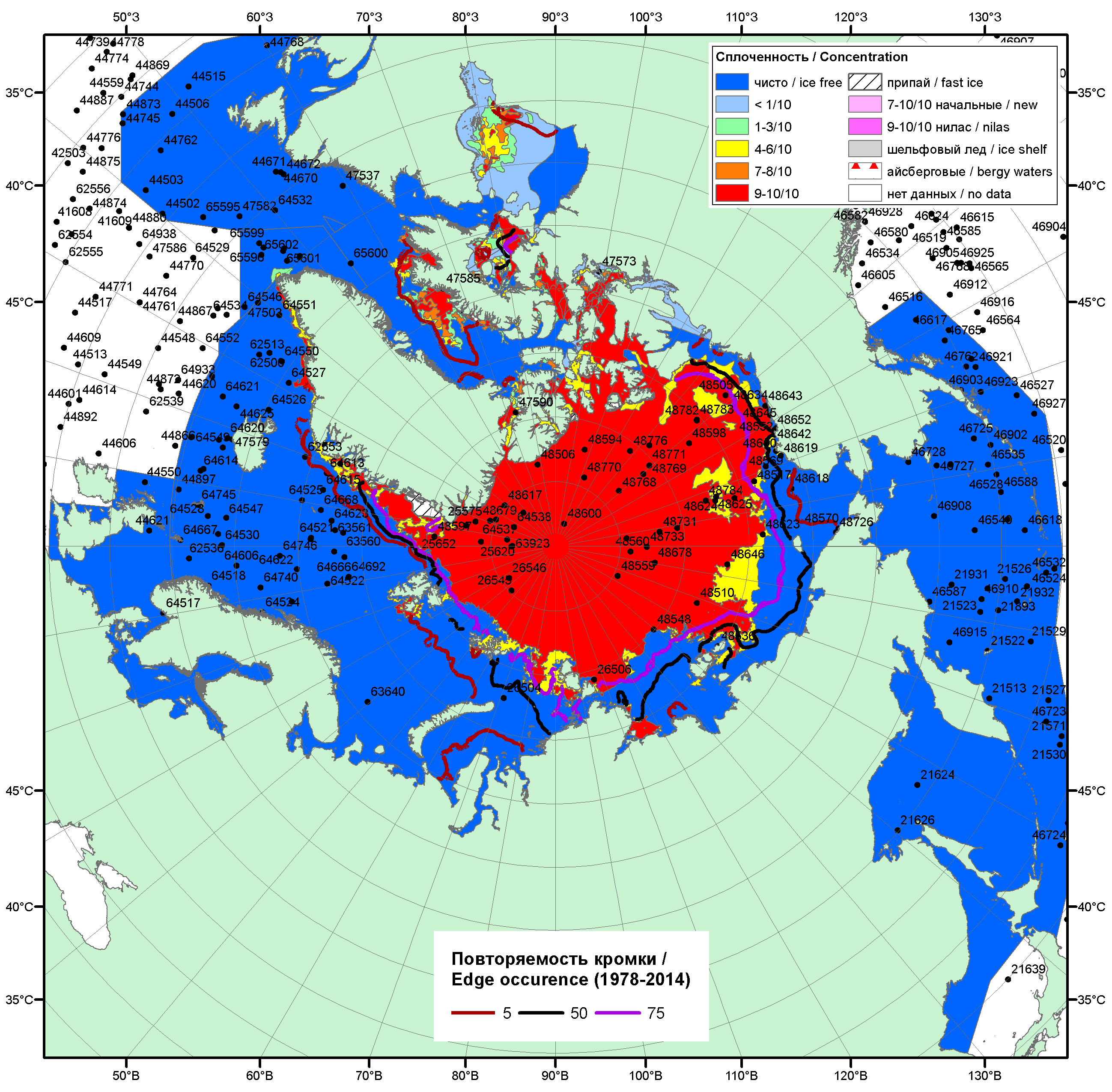 Рисунок 1а – Обзорная ледовая карта СЛО за 03.08.-11.08.2015 г. на основе ледового анализа ААНИИ (11.08), Национального ледового центра США (06.08), Канадской ледовой службы (03.08), положение метеорологический дрейфующих буев IABP и Argos на 11.08.2015T1200+00 и повторяемость кромки за 06-10.08 за период 1979-2014 гг. по наблюдениям SSMR-SSM/I-SSMIS (алгоритм NASATEAM).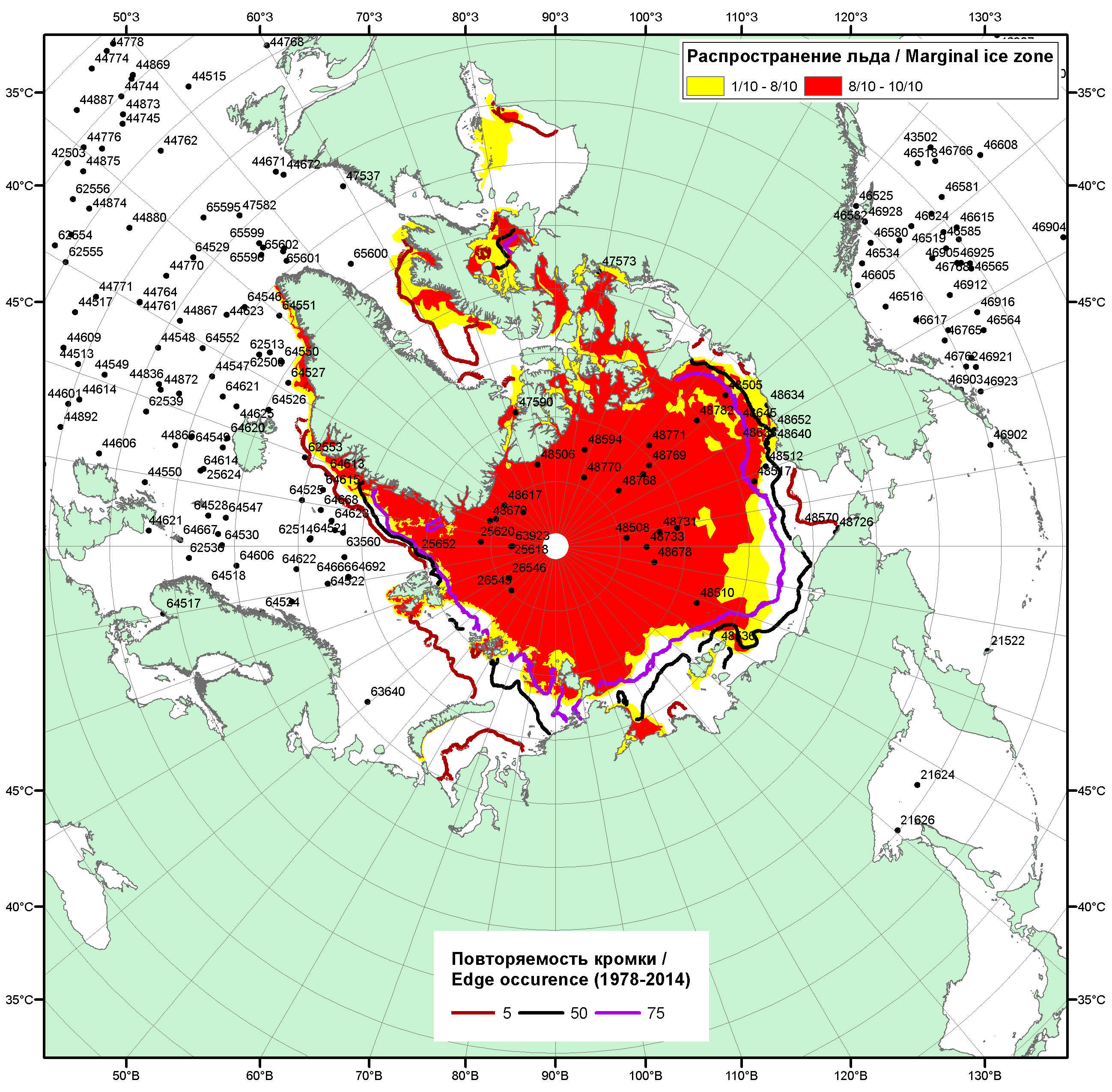 Рисунок 1б – Положение кромки льда и зон разреженных (<8/10) и сплоченных (≥8/10) льдов СЛО за 10.08.2015 г. на основе ледового анализа Национального Ледового Центра США, положение метеорологический дрейфующих буев IABP и Argos на 11.08.2015T1200+00 и повторяемость кромки за 06-10.08 за период 1979-2014 гг. по наблюдениям SSMR-SSM/I-SSMIS (алгоритм NASATEAM)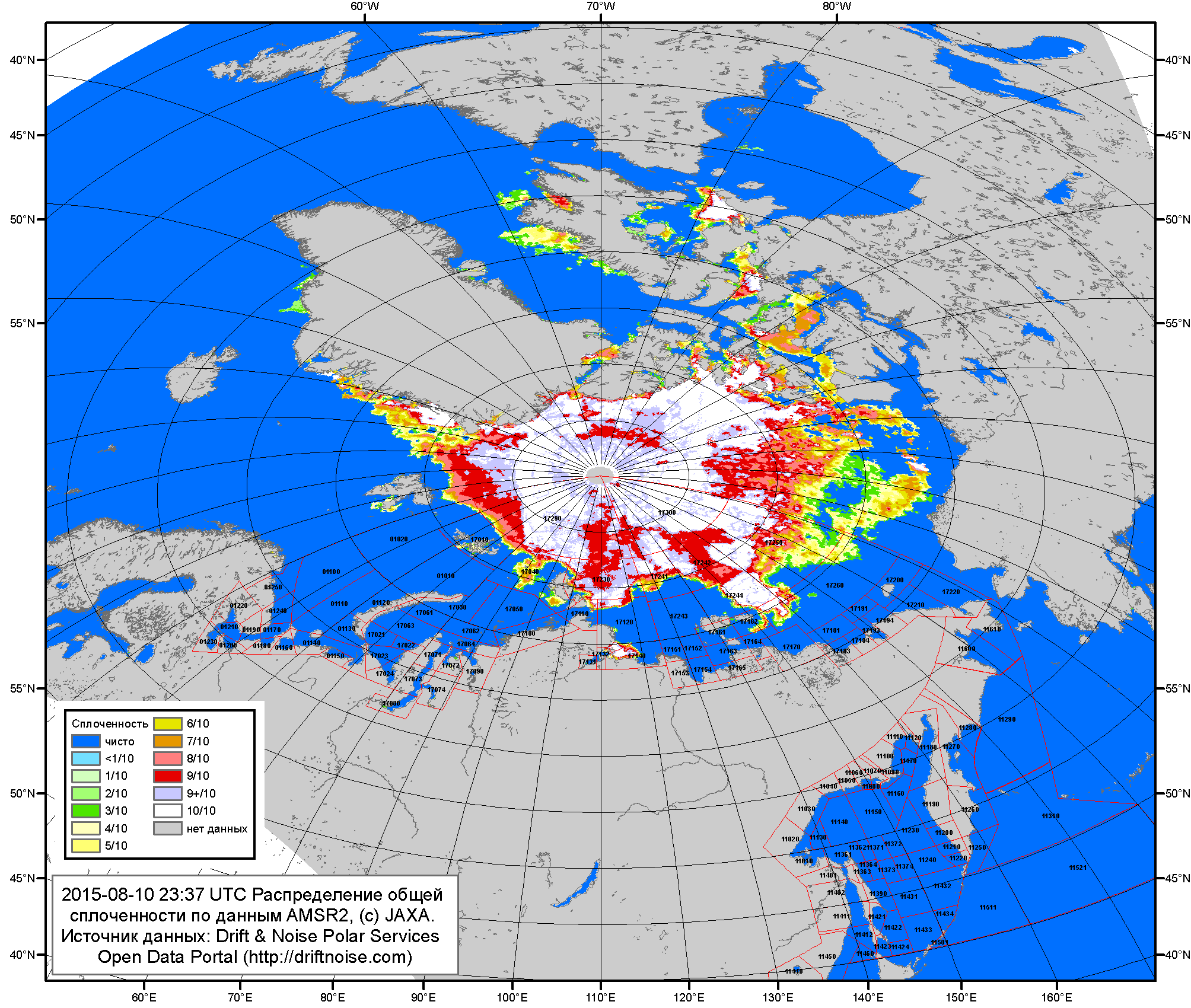 Рисунок 2a – Общая сплоченность морского льда СЛО и субарктических морей по данным AMSR2 на 10.08.2015 23:37 UTC и  границы районов ГМССБ МЕТЗОН XIII, XX и XXI.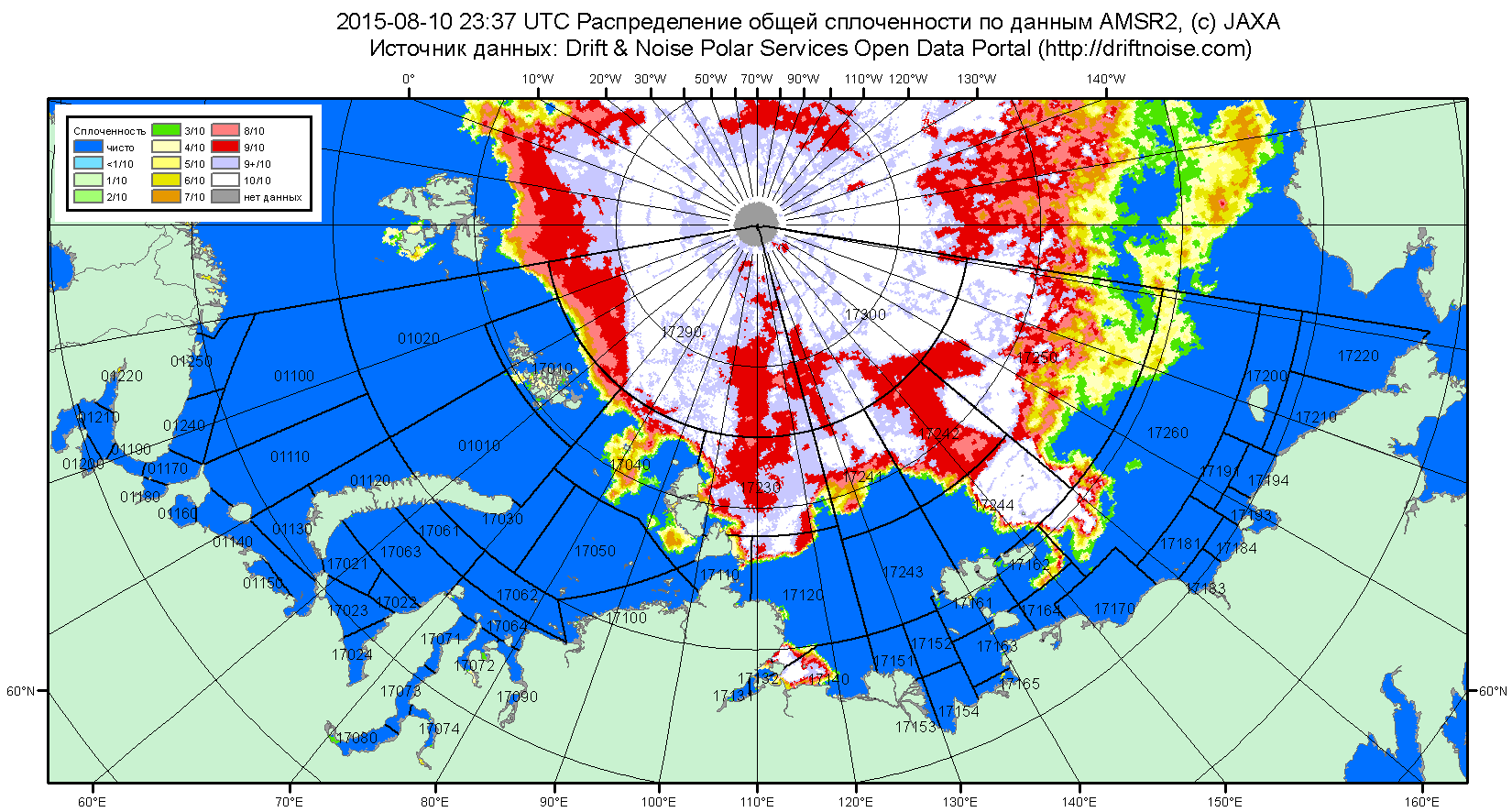 Рисунок 2б – Общая сплоченность морского льда морей СМП по данным AMSR2 на 10.08.2015 23:37 UTC и  границы районов ГМССБ МЕТЗОН XX и XXI.Рисунок 3 – Обзорная ледовая карта СЛО за 03.08 - 11.08.2015 г. и аналогичные периоды 2007-2014 гг. на основе ледового анализа ААНИИ, Канадской ледовой службы и Национального ледового центра США.Рисунок 4 – Поля распределения средневзвешенной толщины льда на основе совместной модели морского льда – океана ACNFS (HYCOM/NCODA/CICE) 11 августа 2015 - 2010 гг. Таблица 1 – Динамика изменения значений ледовитости по сравнению с предыдущей неделей для морей Северной полярной области за 03 – 09 августа 2015 г. по данным наблюдений SSMR-SSM/I-SSMIS-AMSR2Таблица 2 - Медианные значения ледовитости для Северной полярной области, 3-х меридиональных секторов и моря СМП за текущие 30 и 7-дневные интервалы и её аномалии от 2010-2014 гг. и интервалов 2005-2015 гг. и 1978-2015 гг. по данным наблюдений SSMR-SSM/I-SSMIS-AMSR2, алгоритмы NASATEAM/BOOTSTRAPСеверная полярная областьСектор 45°W-95°E (Гренландское - Карское моря)Сектор 95°E-170°W (моря Лаптевых - Чукотское, Берингово, Охотское)Сектор 170°W-45°W (море Бофорта и Канадская Арктика)Северный Ледовитый океанМоря СМП (моря Карское-Чукотское)Таблица 3 – Экстремальные и средние значения ледовитости для Северной полярной области, 3 меридиональных секторов и моря СМП за текущий 7-дневный интервал по данным наблюдений SSMR-SSM/I-SSMIS-AMSR2, алгоритмы NASATEAM/BOOTSTRAPСеверная полярная областьСектор 45°W-95°E (Гренландское - Карское моря)Сектор 95°E-170°W (моря Лаптевых - Чукотское, Берингово, Охотское)Сектор 170°W-45°W (море Бофорта и Канадская Арктика)Северный Ледовитый океанМоря СМП (моря Карское-Чукотское)Рисунок 5 – Ежедневные оценки сезонного хода ледовитости для Северной Полярной Области и трех меридиональных секторов за период 26.10.1978 - 09.08.2015 по годам на основе расчетов по данным SSMR-SSM/I-SSMIS-AMSR2, алгоритмы NASATEAM/BOOTSTRAP: а) Северная полярная область, б) сектор 45°W-95°E (Гренландское – Карское моря), в) сектор 95°E-170°W (моря Лаптевых – Чукотское и Берингово, Охотское), г) сектор 170°W-45°W (море Бофорта и Канадская Арктика), д) Северный Ледовитый океан, е) Северный морской путь (Карское - Чукотское моря).Рисунок 6 – Медианные распределения сплоченности льда за текущие 7 и 30-дневные промежутки и её разности относительно медианного распределения за те же месяца за периоды 1979-2015 (центр) и 2005-2015 гг. (справа) на основе расчетов по данным SSMR-SSM/I-SSMIS-AMSR2, алгоритмы NASATEAM/BOOTSTRAP.Южный океан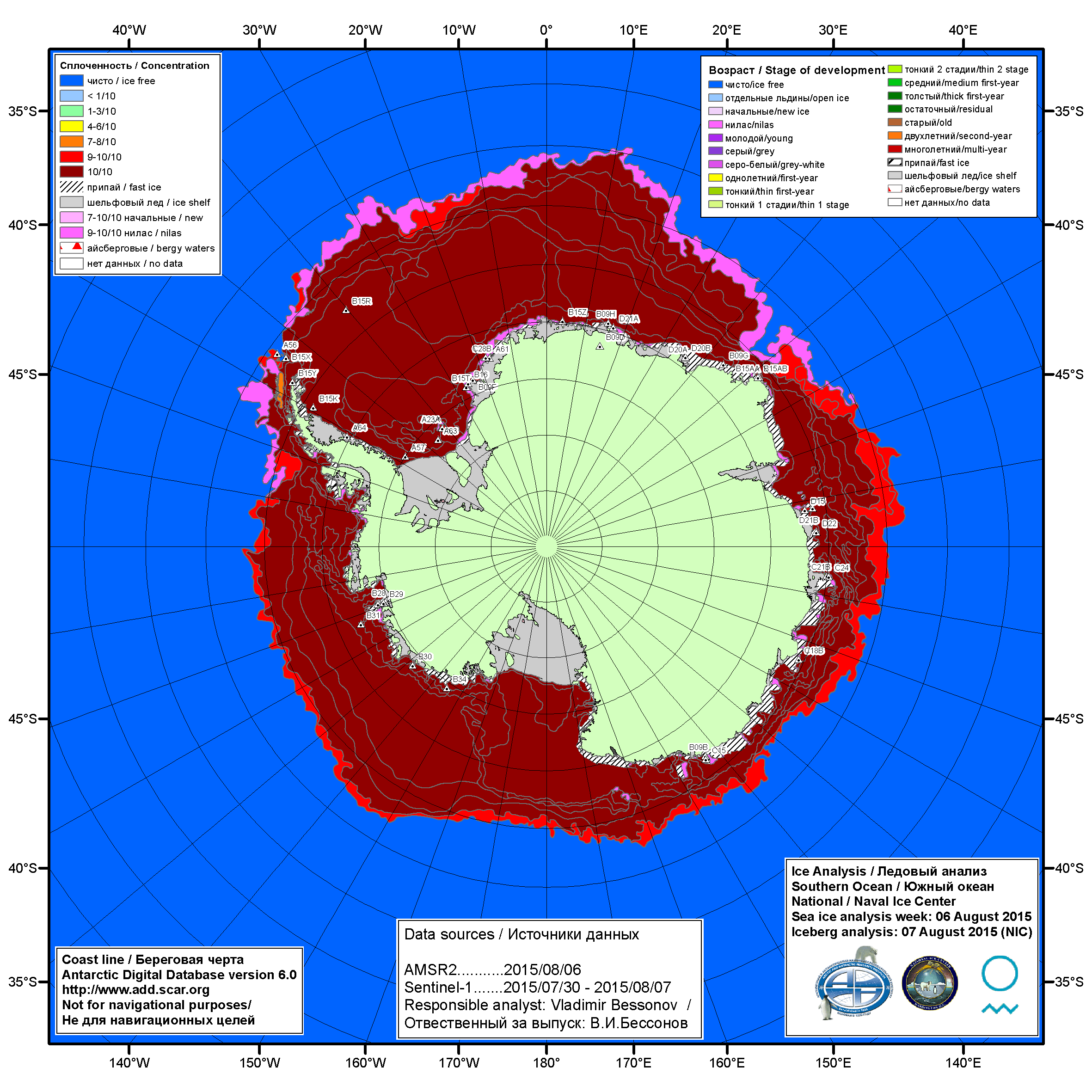 Рисунок 7а – Ледовая карта ААНИИ (цветовая окраска по общей сплоченности) и расположение крупных айсбергов Южного океана (национальный ледовый центр США) за 06.08.2015.\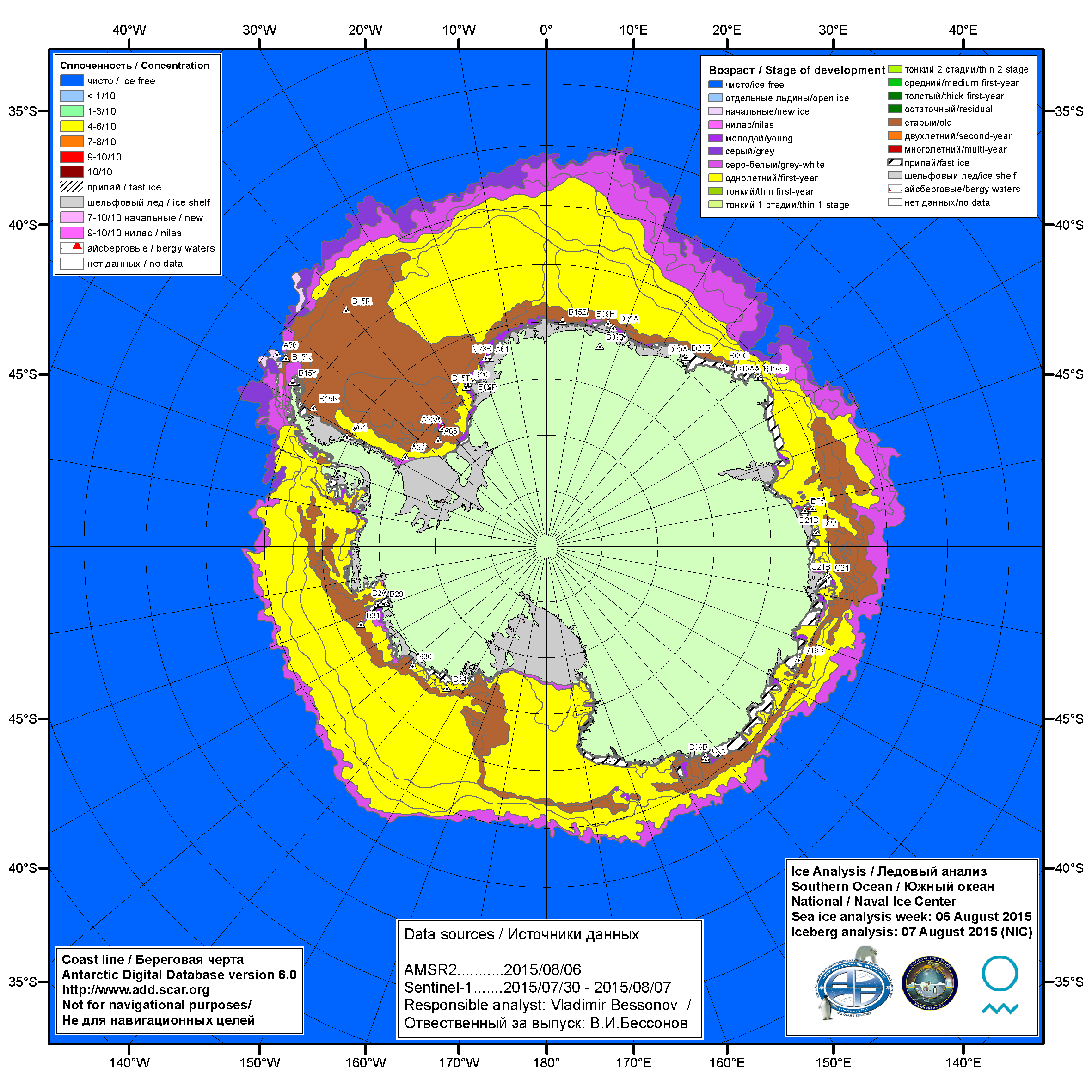 Рисунок 7б – Ледовая карта ААНИИ (цветовая окраска по возрасту) и расположение крупных айсбергов Южного океана (национальный ледовый центр США) за 06.08.2015.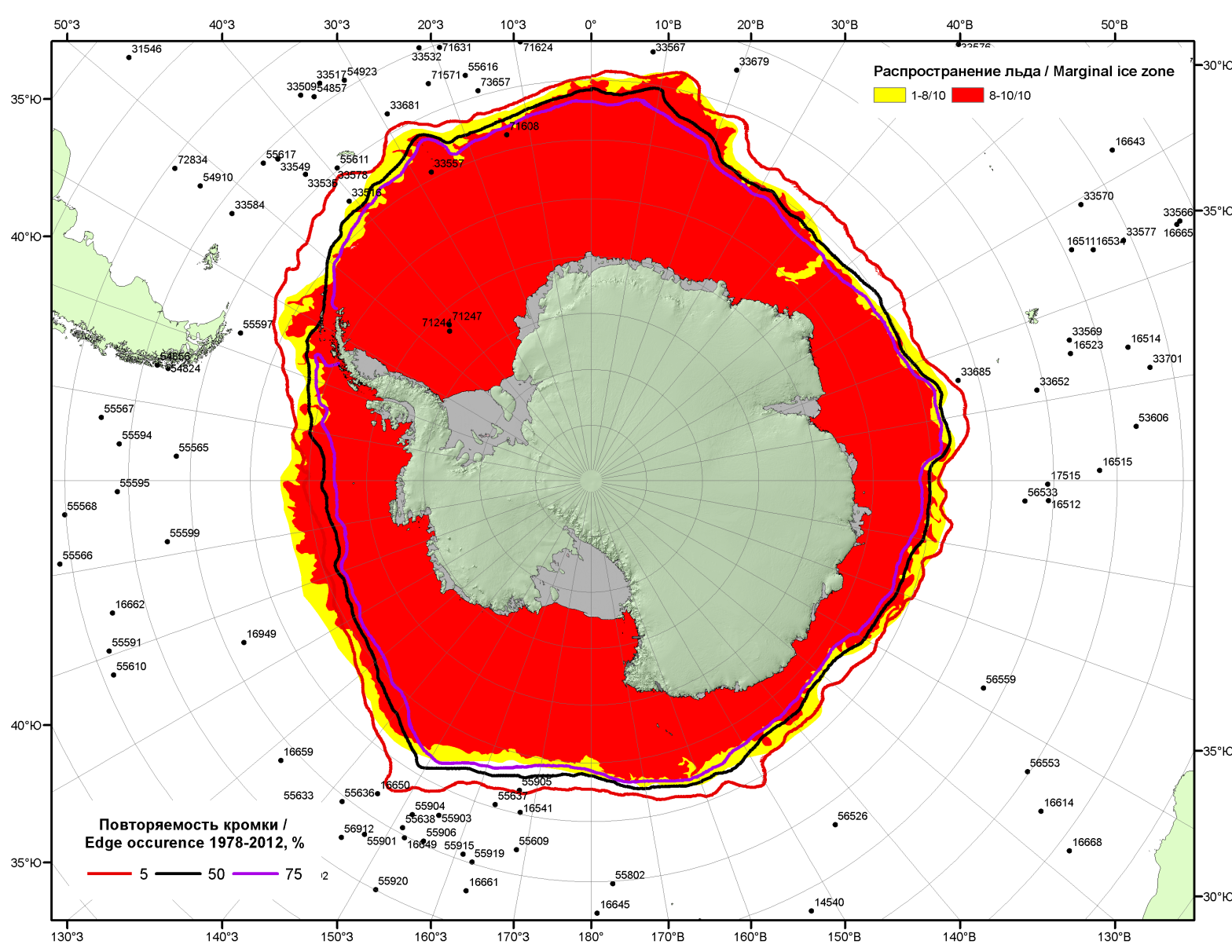 Рисунок 7в – Положение кромки льда и зон разреженных (<8/10) и сплоченных (≥8/10) льдов Южного океана за 10.08.2015 г. на основе ледового анализа Национального Ледового Центра США, положение метеорологический дрейфующих буев IABP и Argos на 11.08.2015T1200+00 и повторяемость кромки за 06-10.08 за период 1979-2014 гг. по наблюдениям SSMR-SSM/I-SSMIS (алгоритм NASATEAM)Рисунок 8 – Ежедневные оценки сезонного хода ледовитости Южного Океана и меридиональных секторов за период 26.10.1978 – 09.08.2015 по годам на основе расчетов по данным SSMR-SSM/I-SSMIS-AMSR2, алгоритм NASATEAM/BOOTSTRAP: а) Южный Океан, б) Атлантический сектор (60°W-30°E, море Уэдделла), в) Индоокеанский сектор (30°E-150°E, моря Космонавтов, Содружества, Моусона), г) Тихоокеанский сектор (150°E-60°W, моря Росса, Беллинсгаузена) Рисунок 9 – Медианные распределения общей сплоченности льда за текущие 7 и 30-дневные промежутки (слева) и её разности относительно медианного распределения за тот же месяц за периоды 1978-2015 (центр) и 2005-2015 гг. (справа) на основе расчетов по данным SSMR-SSM/I-SSMIS-AMSR2, алгоритм NASATEAM/BOOTSTRAPТаблица 4 – Динамика изменения значений ледовитости по сравнению с предыдущей неделей для морей Южного океана за 03 – 09 августа 2015 г. по данным наблюдений SSMR-SSM/I-SSMISТаблица 5 - Медианные значения ледовитости для Южного океана и 3 меридиональных секторов за текущие 30 и 7-дневные интервалы и её аномалии от 2010-2014 гг. и интервалов 2005-2015 гг. и 1978-2015 гг. по данным наблюдений SSMR-SSM/I-SSMIS-AMSR2, алгоритм NASATEAM/BOOTSTRAPЮжный ОкеанАтлантический сектор (60°W-30°E, море Уэдделла)Индоокеанский сектор (30°E-150°E, моря Космонавтов, Содружества, Моусона)Тихоокеанский сектор (150°E-60°W, моря Росса, Беллинсгаузена)Таблица 6 – Экстремальные и средние значения ледовитости для Южного океана и 3 меридиональных секторов за текущий 7-дневный интервал по данным наблюдений SSMR-SSM/I-SSMIS-AMSR2, алгоритм NASATEAM/BOOTSTRAPЮжный ОкеанАтлантический сектор (60°W-30°E, море Уэдделла)Индоокеанский сектор (30°E-150°E, моря Космонавтов, Содружества, Моусона)Тихоокеанский сектор (150°E-60°W, моря Росса, Беллинсгаузена)Приложение 1 – Статистические значения ледовитостей по отдельным акваториям Северной Полярной Области и Южного океанаТаблица 7 – Средние, аномалии среднего и экстремальные значения ледовитостей для Северной полярной области и её отдельных акваторий за текущие 7-дневный (неделя) и 30-дневный промежутки времени по данным наблюдений SSMR-SSM/I-SSMIS-AMSR2, алгоритм NASATEAM/BOOTSTRAP за период 1978-2015 гг.03-09.0810.07-09.08Таблица 8 – Средние, аномалии среднего и экстремальные значения ледовитостей для Южного океана и его отдельных акваторий за текущие 7-дневный (неделя) и 30-дневный промежутки времени по данным наблюдений SSMR-SSM/I-SSMIS-AMSR2, алгоритм NASATEAM/BOOTSTRAP за период 1978-03-09.0810.07-09.08Таблица 9 – Динамика изменения значений ледовитости по сравнению с предыдущей неделей для морей Северной полярной области и Южного океана за текущий 7-дневный (неделя) промежуток времени по данным наблюдений SSMIS-AMSR203-09.0803-09.0803-09.0803-09.0803-09.0803-09.0803-09.08Характеристика исходного материала и методика расчетовДля иллюстрации ледовых условий Арктического региона представлены совмещенные региональные карты ААНИИ, ГМЦ России, ледовой службы Германии (BSH), Канадской ледовой службы – КЛС и Национального ледового центра США - НЛЦ. Совмещение карт выполнено путем перекрытия слоев (ААНИИ, слой #1), (региональная карта НЛЦ, слой #1), (ГМЦ России, слой #1), (BSH, слой #1) -> (КЛС, слой #2)  –> (обзорная карта НЛЦ, слой #3). Как результат, карты ААНИИ характеризуют ледовые условия морей Гренландского…Бофорта и Охотского, карты ГМЦ России – Азовского, Каспийского и Белого, карты НЛЦ – Берингова моря, карты BSH – Балтийского карты КЛС - морей Бофорта, Канадского архипелага, Баффина, Девисова пролива, Лабрадор, Св. Лаврентия, а НЛЦ - Арктического Бассейна, Линкольна,  южной части Гренландского моря, а также в летний период – моря Бофорта, Чукотское и Берингово (при этом полный охват карт НЛЦ – вся акватория СЛО и субполярные моря). Для построения совмещенных карт используется архив данных в обменном формате ВМО СИГРИД3 Мирового центра данных по морскому льду (МЦД МЛ). В пределах отдельного срока выборка карт из архива проводилась по критериям близости карт к сроку выпуска карты ААНИИ с максимальным интервалом времени между картами до 7 суток (день недели выпуска карт ААНИИ и ГМЦ России– каждая среда, BSH – каждый понедельник, КЛС – каждый вторник, НЛЦ – 1 раз в 2 недели по вторникам для циркумполярных карт и понедельник – четверг для региональных карт). Для иллюстрации полей толщин льда СЛО использованы ежедневные данные по распределению средневзвешенной толщины льда численной модели ACNFS. Численная модель ACNFS имеет пространственное разрешение 1/12° и является совместной моделью морского льда – океана диагностики и краткосрочного прогнозирования состояния ледяного покрова  всех акваторий Северного полушария севернее 40 с.ш. В модели ACNFS используется ледовый блок CICE (Hunke and Lipscomb, 2008), совмещенный с  моделью океана HYCOM (Metzger et al., 2008, 2010). Атмосферный форсинг включает поля приземных метеопараметров и радиационного баланса поверхности. Исходная ледовая информация, используемая для расчетов по модели, включают данные альтиметра, ТПО, сплоченность, профиля температуры и солёности воды.Для иллюстрации ледовых условий Южного океана, а также Северной Полярной области за последние сутки используются ежедневные циркумполярные ледовые информационные продукты НЛЦ США по оценке расположения кромки льда и ледяных массивов - MIZ (Marginal Ice Zone). Для цветовой окраски карт использован стандарт ВМО (WMO/Td. 1215) для зимнего (по возрасту) и летнего (по общей сплоченности) периодов. Следует также отметить, что в зонах стыковки карт ААНИИ, ГМЦ России, КЛС и НЛЦ наблюдается определенная несогласованность границ и характеристик ледовых зон вследствие ряда различий в ледовых информационных системах подготавливающих служб (карты для Балтийского моря представлены только BSH или ААНИИ). Однако, данная несогласованность несущественна для целей интерпретации ледовых условий в рамках настоящего обзора. Для получения оценок ледовитости (extent) и приведенной ледовитости – площади льда (area) отдельных секторов, морей, частей морей Северной полярной области и Южного океана и климатического положения кромок заданной повторяемости на основе данных спутниковых систем пассивного микроволнового зондирования SSMR-SSM/I-SSMIS-AMSR2 в МЦД МЛ ААНИИ принята следующая технология расчетов:источник данных – архивные (Cavalieri et al., 2008, Meier et al., 2006) и квазиоперативные (Maslanik and Stroeve, 1999) c задержкой 1-2 дня ежедневные матрицы (поля распределения) оценок общей сплоченности Северной (севернее 45° с.ш.) и Южной (южнее 50° с.ш.) Полярных областей на основе обработанных по алгоритму NASATEAM данных многоканальных микроволновых радиометров SSMR-SSM/I-SSMIS ИСЗ NIMBUS-7 и DMSP за период с 26.10.1978 г. по настоящий момент времени, копируемые с сервера НЦДСЛ;источник данных – ежедневные матрицы (поля распределения) оценок общей сплоченности Северной и Южной полярной областей на основе обработанных по алгоритму Bootstrap данных многоканального микроволнового радиометра AMSR2 ИСЗ GCOM-W1(SHIZUKU) за период с 01.07.2012 г. по настоящий момент времени, предоставленные Японским космическим агентством (provided by JAXA);область расчета – Северная и Южная Полярные области и их регионы с использованием масок океан/суша НЦДСЛ (http://nsidc.org/data/polar_stereo/tools_masks.html);границы используемых масок расчета отдельных меридиональных секторов, морей, частей морей Северной полярной области и Южного океана представлены на рисунках П1 – П2, не совпадают с используемыми в НЦДСЛ масками для отдельных акваторий Мирового океана и основаны на номенклатуре ААНИИ для морей Евразийского шельфа (Гренландское - Чукотское), Атласе Северного ледовитого океана (1980) и Атласе океанов (1980) издательства ГУНИО МО.вычислительные особенности расчета – авторское программное обеспечение ААНИИ с сохранением точности расчетов и оценке статистических параметров по гистограмме распределения и свободно-распространяемое программное обеспечение GDAL для векторизации полей климатических параметров;Исходная информация в формате ВМО СИГРИ3 доступна на сервере МЦД МЛ по адресам http://wdc.aari.ru/datasets/d0004 (карты ААНИИ), http://wdc.aari.ru/datasets/d0031 (карты КЛС), http://wdc.aari.ru/datasets/d0032 (карты НЛЦ), ), http://wdc.aari.ru/datasets/d0033  (карты ГМЦ России) и ), http://wdc.aari.ru/datasets/d0035 (карты BSH).   В графическом формате PNG совмещенные карты ААНИИ-КЛС-НЛЦ доступны по адресу http://wdc.aari.ru/datasets/d0040. Результаты расчетов ледовитости Северной, Южной полярных областей, их отдельных меридиональных секторов, морей и частей морей доступны на сервере МЦД МЛ ААНИИ в каталогах соответственно http://wdc.aari.ru/datasets/ssmi/data/north/extent/ и http://wdc.aari.ru/datasets/ssmi/data/south/extent/.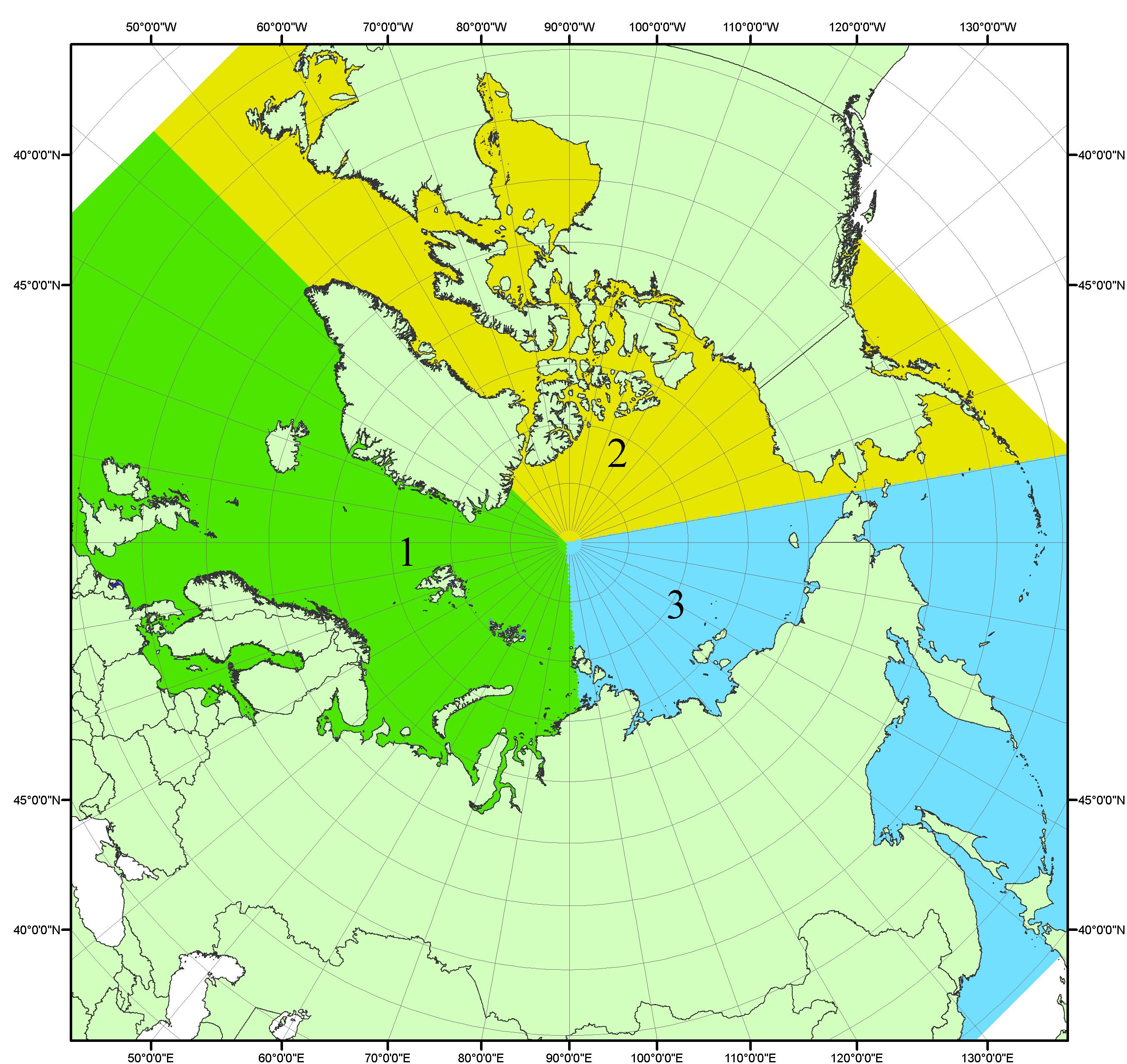 Рисунок П1 – Секторальное деление северной полярной области. 1 - Сектор 45°W-95°E (Гренландское - Карское моря); 2 - Сектор 170°W-45°W (море Бофорта и Канадская Арктика); 3 - Сектор 95°E-170°W (моря Лаптевых - Чукотское, Берингово, Охотское, Японское)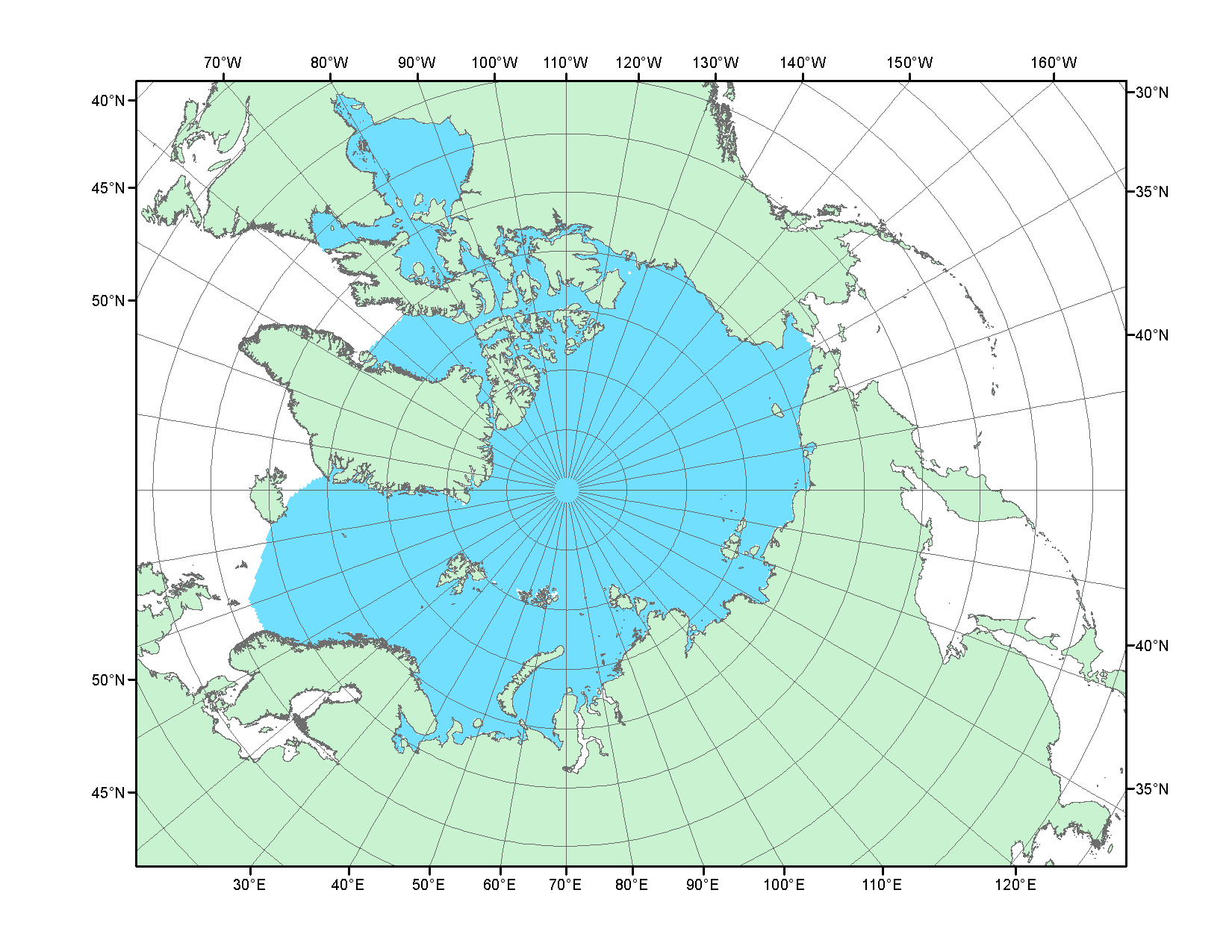 Рисунок П2 – Северный ледовитый океан в официальных границах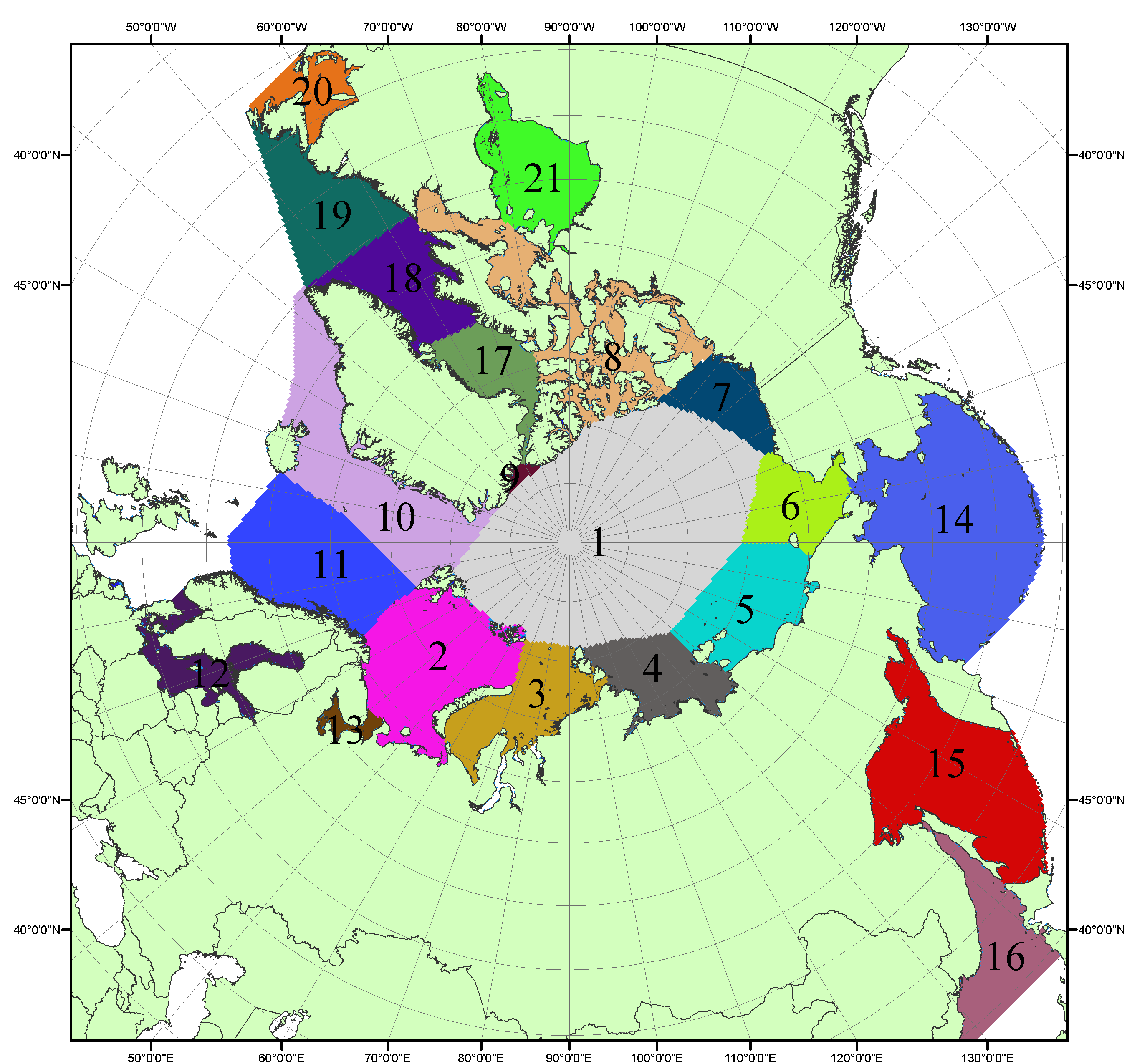 Рисунок П3 – Моря северной полярной области. 1 – Арктический бассейн; 2- Баренцево море; 3 – Карское море; 4 – море Лаптевых; 5 - Восточно-Сибирское море; 6 – Чукотское море; 7 – море Бофорта; 8 – Канадский архипелаг; 9 – море Линкольна; 10 – Гренландское море; 11 – Норвежское море; 12 – Балтийское море; 13 – Белое море; 14 – Берингово море; 15 – Охотское море; 16 – Японское море; 17 – море Баффина; 18 – Дейвисов пролив; 19 – море Лабрадор; 20 – залив Святого Лаврентия; 21 – Гудзонов залив.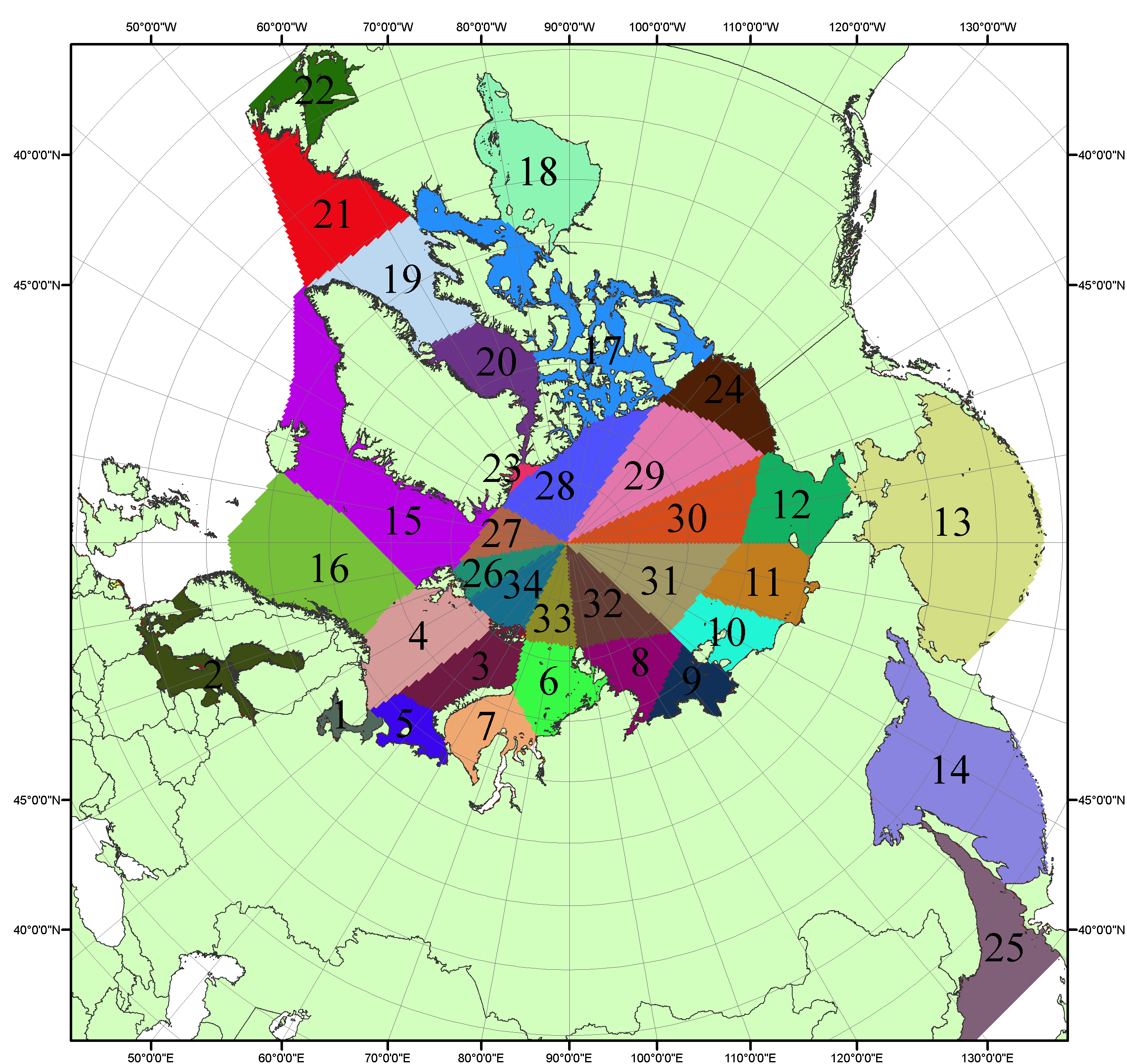 Рисунок П4 – Сектора и моря северной полярной области. 1 - Белое море; 2- Балтийское море; 3 – Баренцево море (СВ); 4 – Баренцево море (З); 5 - Баренцево море (ЮВ); 6 – Карское море (СВ); 7 – Карское море (ЮЗ); 8 – море Лаптевых (В); 9 – море Лаптевых (З); 10 – Восточно-Сибирское море (З); 11 – Восточно-Сибирское море (В); 12 –Чукотское море; 13 –Берингово море; 14 – Охотское море; 15 –Гренландское море; 16 – Норвежское море; 17 – Канадский архипелаг; 18 – Гудзонов залив; 19 – Дейвисов пролив; 20 - море Баффина; 21 – море Лабрадор; 22 - залив Святого Лаврентия; 23 - море Линкольна; 24 - море Бофорта; 25 - Японское море; 26 - сектор АО (30°з.д. – 10°в.д.); 27 – сектор АО (10°в.д. – 30°в.д.); 28 - сектор АО (30°в.д. – 65°в.д.); 29 - сектор АО (65°в.д. – 96°в.д.);30 - сектор АО (96°в.д. – 140°в.д.);31 - сектор АО (140°в.д. – 180°в.д.); 32 - сектор АО (180°в.д. – 156°з.д.); 33 - сектор АО (156°з.д. – 123°з.д.); 34 - сектор АО (123°з.д. – 30°з.д.).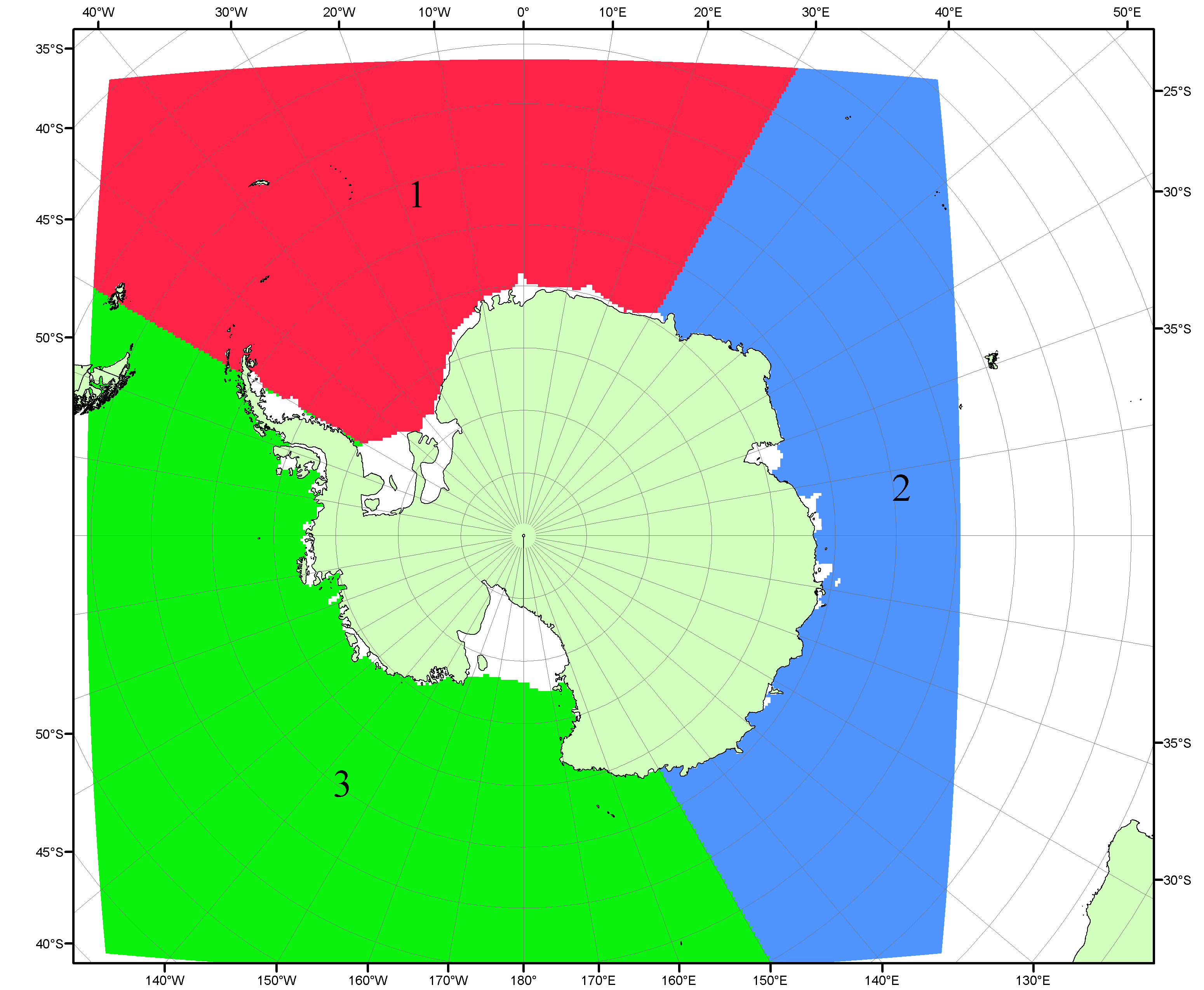 Рисунок П5 – Секторальное деление Южного океана. 1 - Атлантический сектор (60°W-30°E, море Уэдделла); 2 - Индоокеанский сектор (30°E-150°E, моря Космонавтов, Содружества, Моусона); 3 - Тихоокеанский сектор (150°E-60°W, моря Росса, Беллинсгаузена)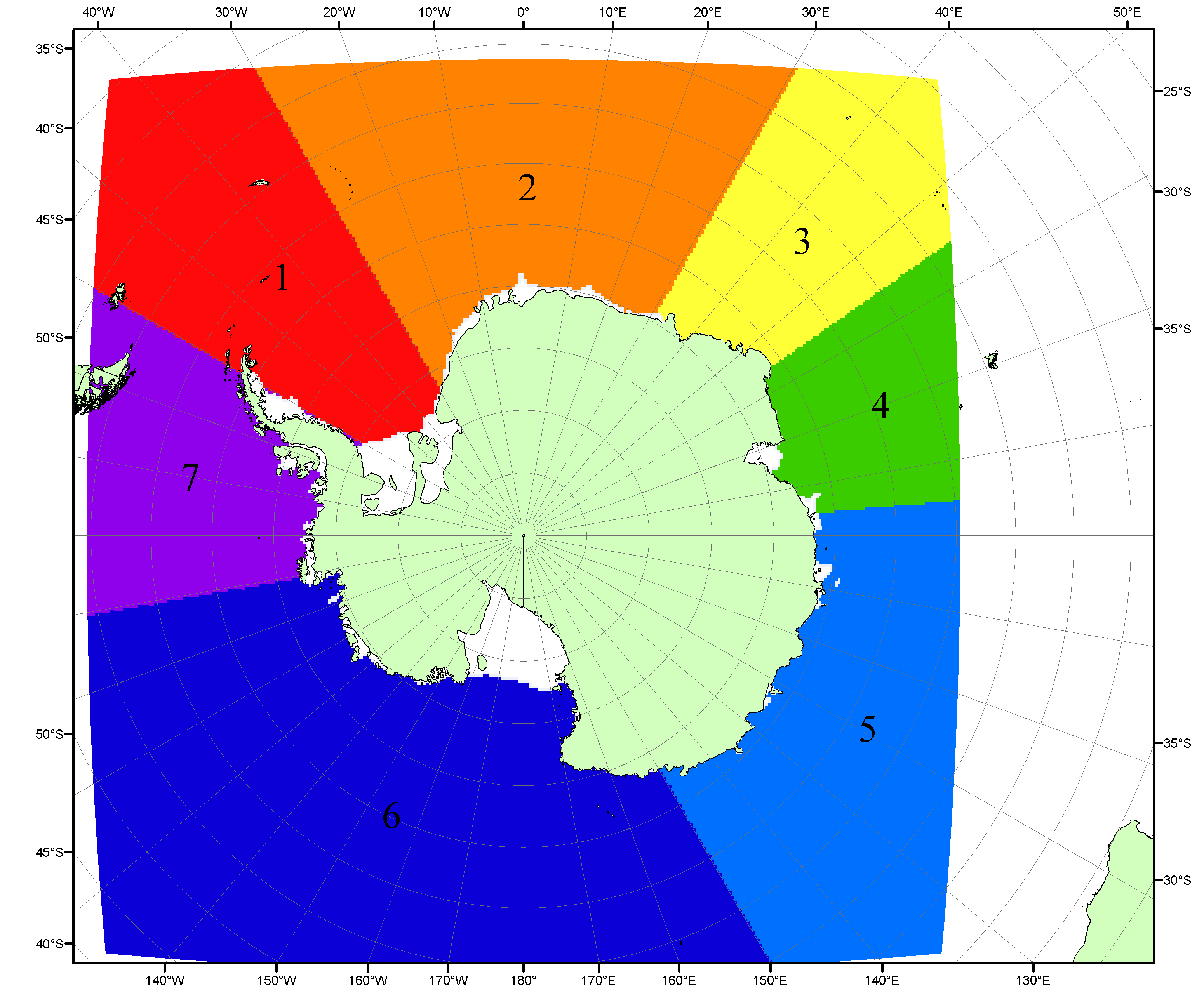 Рисунок П6 – Моря Южного океана. 1 – Западная часть моря Уэдделла; 2- Восточная часть моря Уэдделла; 3 – Море Космонавтов; 4 – море Содружества; 5 – море Моусона; 6 – море Росса; 7 – Море Беллинсгаузена.Список источников1. Атлас океанов. Северный Ледовитый океан. – 1980. М: Изд. ГУНИО МО СССР ВМФ – 184 с.2. Атлас океанов. Термины. Понятия. Справочные таблицы. - Изд. ВМФ МО СССР.-1980.3. Границы океанов и морей. – 1960. Л.: Изд. ГУНИО ВМФ. – 51 с.4. Andersen, S., R. Tonboe, L. Kaleschke, G. Heygster, and L. T. Pedersen, Intercomparison of passive microwave sea ice concentration retrievals over the high-concentration Arctic sea ice.// J. Geophys. Res. – 2007. – Vol. 112. C08004, doi:10.1029/2006JC003543.5. Cavalieri, D., C. Parkinson, P. Gloersen, and H. J. Zwally. 1996, updated 2008. Sea Ice Concentrations from Nimbus-7 SMMR and DMSP SSM/I Passive Microwave Data, [1978.10.26 – 2007.12.31]. Boulder, Colorado USA: National Snow and Ice Data Center. Digital media.6. Meier, W., F. Fetterer, K. Knowles, M. Savoie, M. J. Brodzik. 2006, updated quarterly. Sea Ice Concentrations from Nimbus-7 SMMR and DMSP SSM/I Passive Microwave Data, [2008.01.01 – 2008.03.25]. Boulder, Colorado USA: National Snow and Ice Data Center. Digital media.7. Maslanik, J., and J. Stroeve. 1999, updated daily. Near-Real-Time DMSP SSM/I-SSMIS Daily Polar Gridded Sea Ice Concentrations, [2008.03.26 – present moment]. Boulder, Colorado USA: National Snow and Ice Data Center. Digital media.8. Ice Chart Colour Code Standard. - JCOMM Technical Report Series No. 24, 2004, WMO/TD-No.1215. (http://jcomm.info/index.php?option=com_oe&task=viewDocumentRecord&docID=4914)9. JAXA GCOM-W1 ("SHIZUKU") Data Providing Service - http://gcom-w1.jaxa.jp/index.html 10. ACNFS on Internet - http://www7320.nrlssc.navy.mil/hycomARC 11. Posey, P.G., E.J. Metzger, A.J. Wallcraft, O.M Smedstad and M.W. Phelps, 2010: Validation of the 1/12° Arctic Cap Nowcast/Forecast System (ACNFS). Naval Report NRL/MR/7320-10-9287, Stennis Space Center, MS.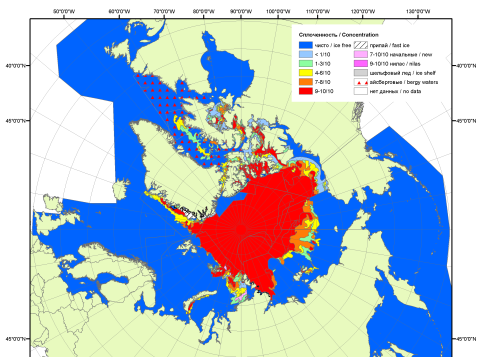 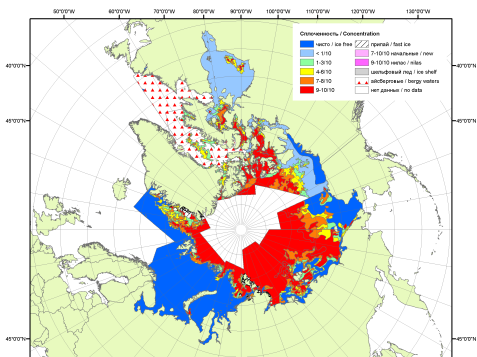 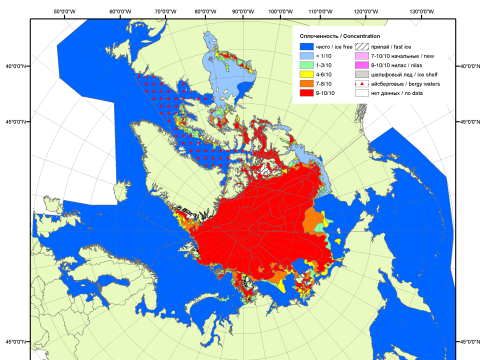 200720082009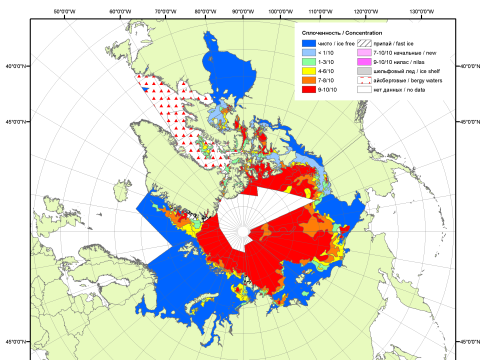 2010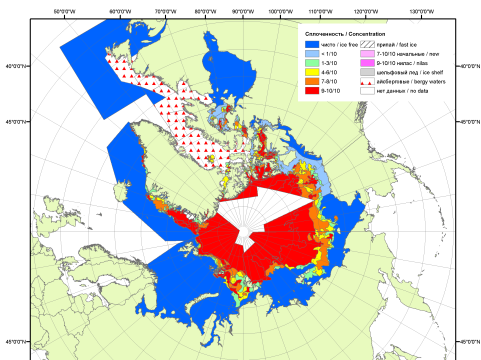 2011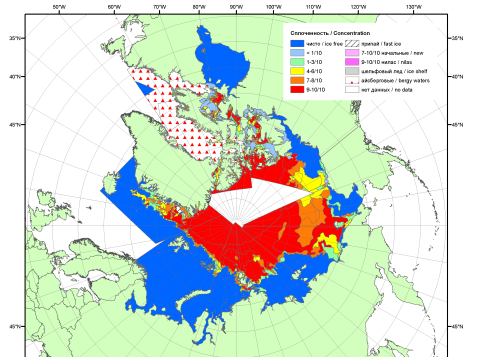 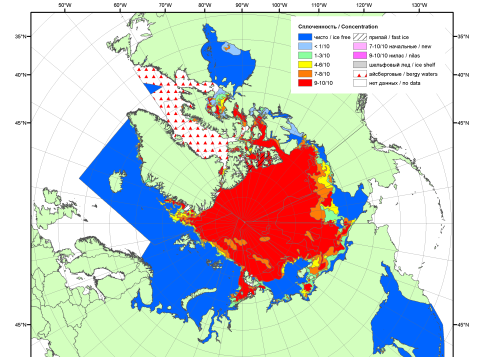 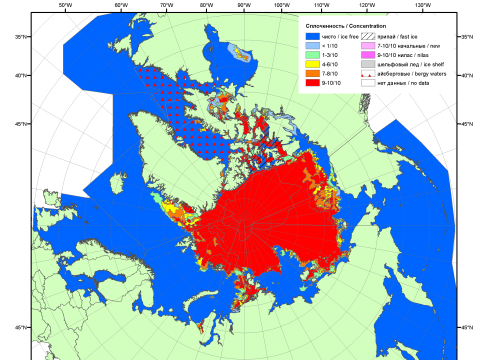 201220132014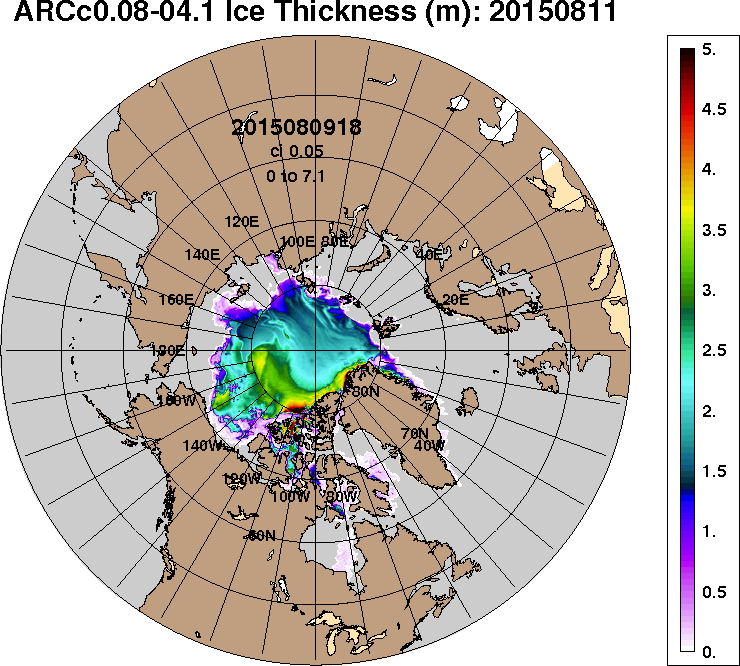 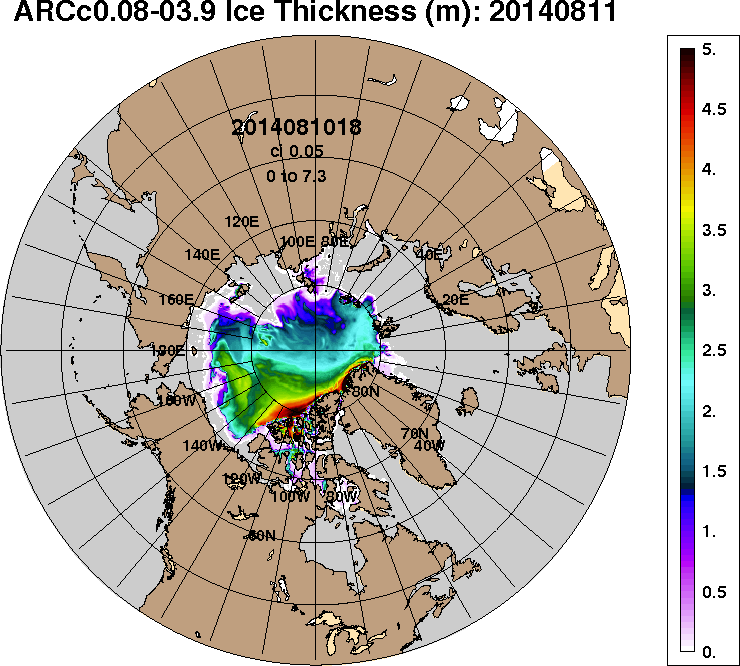 2015-08-112014-08-11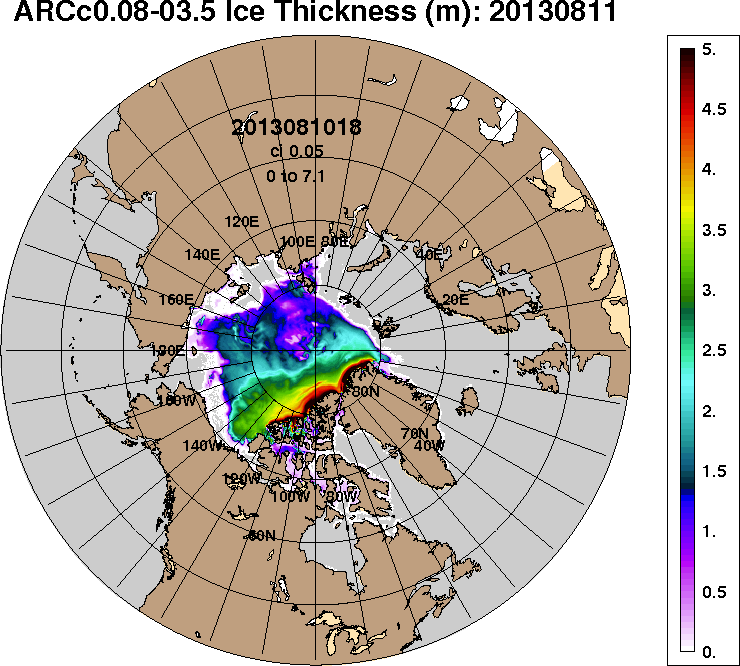 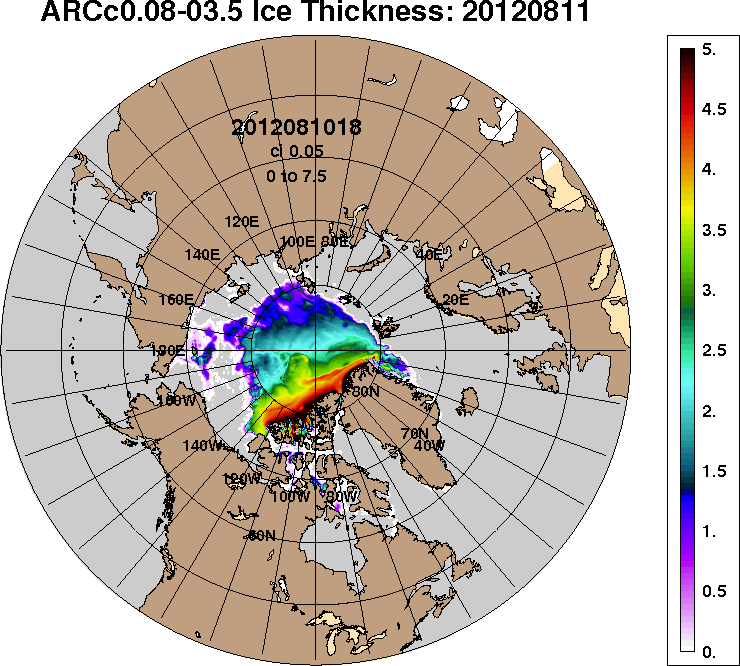 2013-08-112012-08-11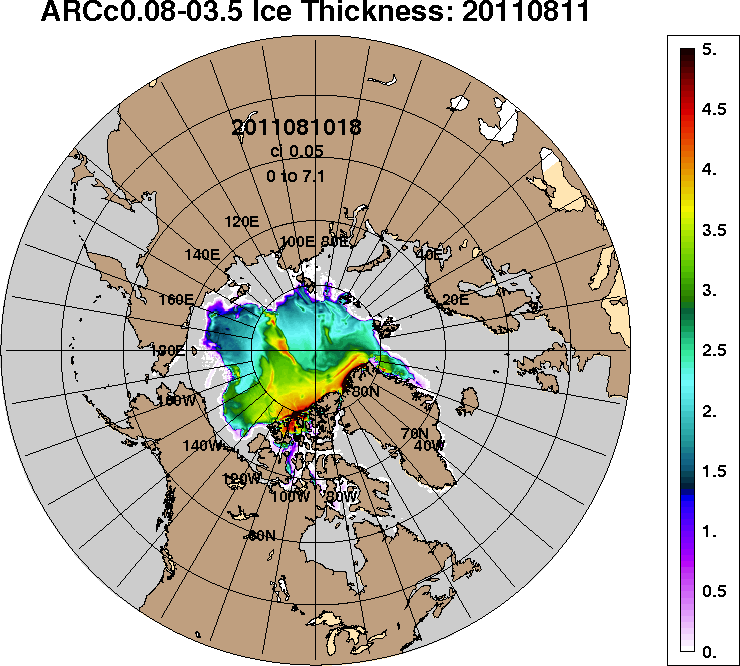 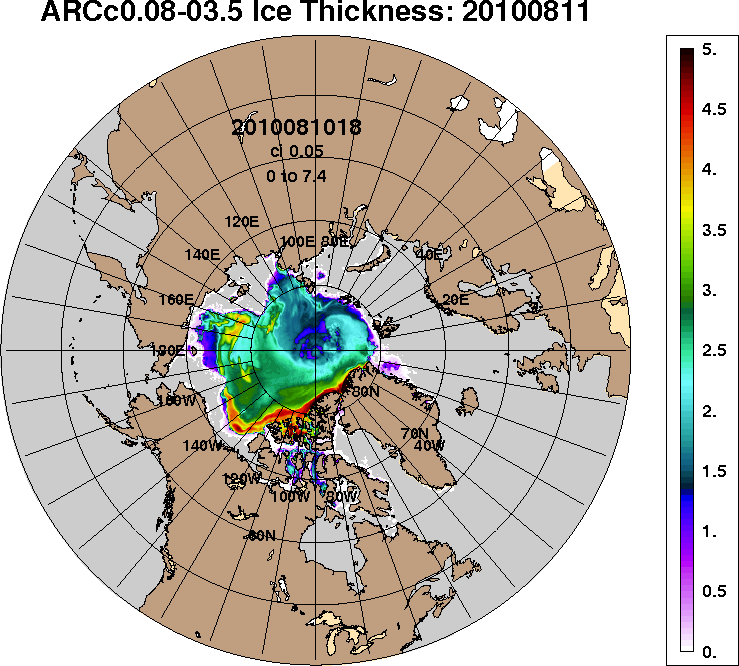 2011-08-112010-08-11РегионСеверная полярная областьСектор 45°W-95°E (Гренландское - Карское моря)Сектор 95°E-170°W (моря Лаптевых - Чукотское, Берингово, Охотское)Сектор 170°W-45°W (море Бофорта и Канадская Арктика)Северный Ледовитый океанМоря СМП (моря Карское-Чукотское)Разность-585.8-124.5-147.4-313.0-543.7-166.7тыс.кв.км/сут.-83.7-17.8-21.1-44.7-77.7-23.8МесяцS, тыс. км2Аномалии, тыс км2/%Аномалии, тыс км2/%Аномалии, тыс км2/%Аномалии, тыс км2/%Аномалии, тыс км2/%Аномалии, тыс км2/%Аномалии, тыс км2/%МесяцS, тыс. км22010 г2011 г2012 г2013 г2014 г2005-2015гг1978-2015гг10.07-09.087501.8114.5423.8473.044.6-19.79.5-1110.010.07-09.087501.81.66.06.70.6-0.30.1-12.903-09.086385.8-17.9105.2478.2-177.2-336.1-131.1-1257.803-09.086385.8-0.31.78.1-2.7-5.0-2.0-16.5МесяцS, тыс. км2Аномалии, тыс км2/%Аномалии, тыс км2/%Аномалии, тыс км2/%Аномалии, тыс км2/%Аномалии, тыс км2/%Аномалии, тыс км2/%Аномалии, тыс км2/%МесяцS, тыс. км22010 г2011 г2012 г2013 г2014 г2005-2015гг1978-2015гг10.07-09.081609.941.4-155.196.2197.5-227.5-62.4-459.910.07-09.081609.92.6-8.86.414.0-12.4-3.7-22.203-09.081364.310.5-223.5-3.3178.9-241.3-103.2-434.603-09.081364.30.8-14.1-0.215.1-15.0-7.0-24.2МесяцS, тыс. км2Аномалии, тыс км2/%Аномалии, тыс км2/%Аномалии, тыс км2/%Аномалии, тыс км2/%Аномалии, тыс км2/%Аномалии, тыс км2/%Аномалии, тыс км2/%МесяцS, тыс. км22010 г2011 г2012 г2013 г2014 г2005-2015гг1978-2015гг10.07-09.082293.0-306.841.4-179.4-333.6-76.1-204.6-528.310.07-09.082293.0-11.81.8-7.3-12.7-3.2-8.2-18.703-09.081904.6-349.7-113.3-161.2-434.4-67.1-223.0-635.603-09.081904.6-15.5-5.6-7.8-18.6-3.4-10.5-25.0МесяцS, тыс. км2Аномалии, тыс км2/%Аномалии, тыс км2/%Аномалии, тыс км2/%Аномалии, тыс км2/%Аномалии, тыс км2/%Аномалии, тыс км2/%Аномалии, тыс км2/%МесяцS, тыс. км22010 г2011 г2012 г2013 г2014 г2005-2015гг1978-2015гг10.07-09.083599.1380.1537.8556.4180.9284.0276.6-121.610.07-09.083599.111.817.618.35.38.68.3-3.303-09.083117.7322.0442.9643.479.1-26.8195.8-186.903-09.083117.711.516.626.02.6-0.96.7-5.7МесяцS, тыс. км2Аномалии, тыс км2/%Аномалии, тыс км2/%Аномалии, тыс км2/%Аномалии, тыс км2/%Аномалии, тыс км2/%Аномалии, тыс км2/%Аномалии, тыс км2/%МесяцS, тыс. км22010 г2011 г2012 г2013 г2014 г2005-2015гг1978-2015гг10.07-09.087184.4-101.0288.3305.9-85.8-203.0-140.1-1194.910.07-09.087184.4-1.44.24.4-1.2-2.7-1.9-14.303-09.086167.8-170.4-30.6337.4-311.3-480.1-257.4-1341.003-09.086167.8-2.7-0.55.8-4.8-7.2-4.0-17.9МесяцS, тыс. км2Аномалии, тыс км2/%Аномалии, тыс км2/%Аномалии, тыс км2/%Аномалии, тыс км2/%Аномалии, тыс км2/%Аномалии, тыс км2/%Аномалии, тыс км2/%МесяцS, тыс. км22010 г2011 г2012 г2013 г2014 г2005-2015гг1978-2015гг10.07-09.081032.2-447.817.3-202.5-440.4-396.9-345.3-908.410.07-09.081032.2-30.31.7-16.4-29.9-27.8-25.1-46.803-09.08575.8-379.8-170.9-249.0-511.0-322.1-342.1-949.103-09.08575.8-39.7-22.9-30.2-47.0-35.9-37.3-62.2МесяцМинимальное знач.Максимальное знач.Среднее знач.Медиана03-09.085502.109.08.20129079.903.08.19837643.67833.6МесяцМинимальное знач.Максимальное знач.Среднее знач.Медиана03-09.081170.803.08.20132441.303.08.19811798.91795.4МесяцМинимальное знач.Максимальное знач.Среднее знач.Медиана03-09.081385.409.08.20073163.303.08.19962540.12611.5МесяцМинимальное знач.Максимальное знач.Среднее знач.Медиана03-09.082283.109.08.20124146.503.08.19923304.63365.5МесяцМинимальное знач.Максимальное знач.Среднее знач.Медиана03-09.085426.109.08.20128816.003.08.19797508.87728.2МесяцМинимальное знач.Максимальное знач.Среднее знач.Медиана03-09.08479.909.08.20072266.003.08.19791525.01574.7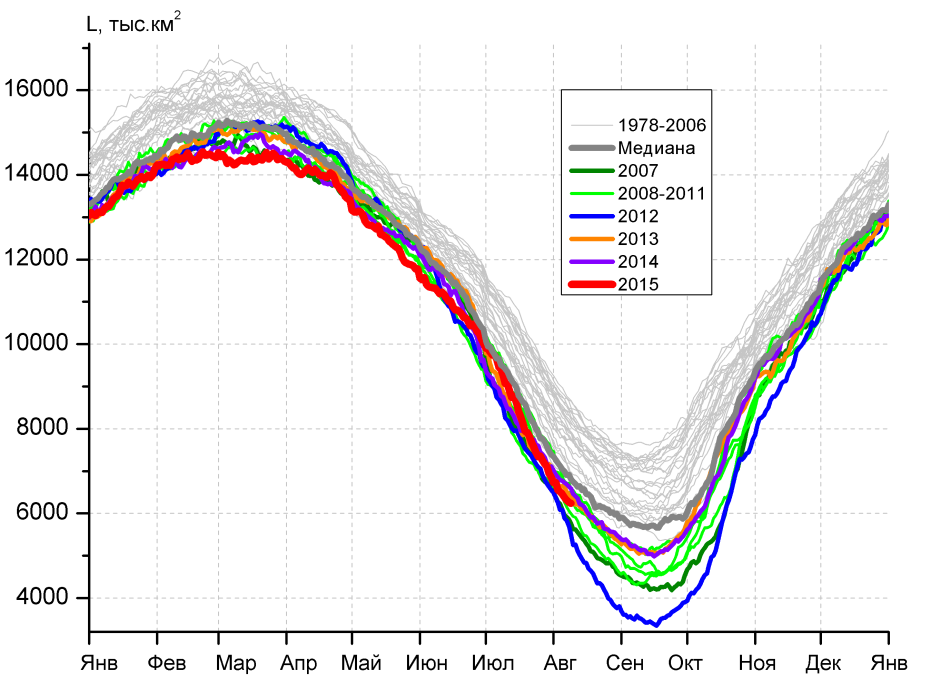 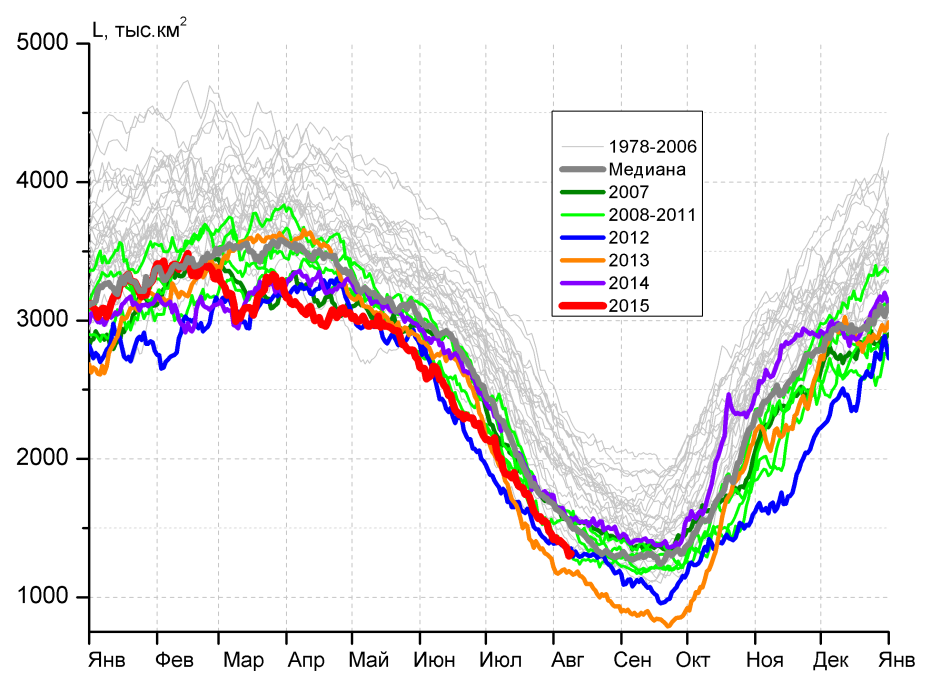 а)б)б)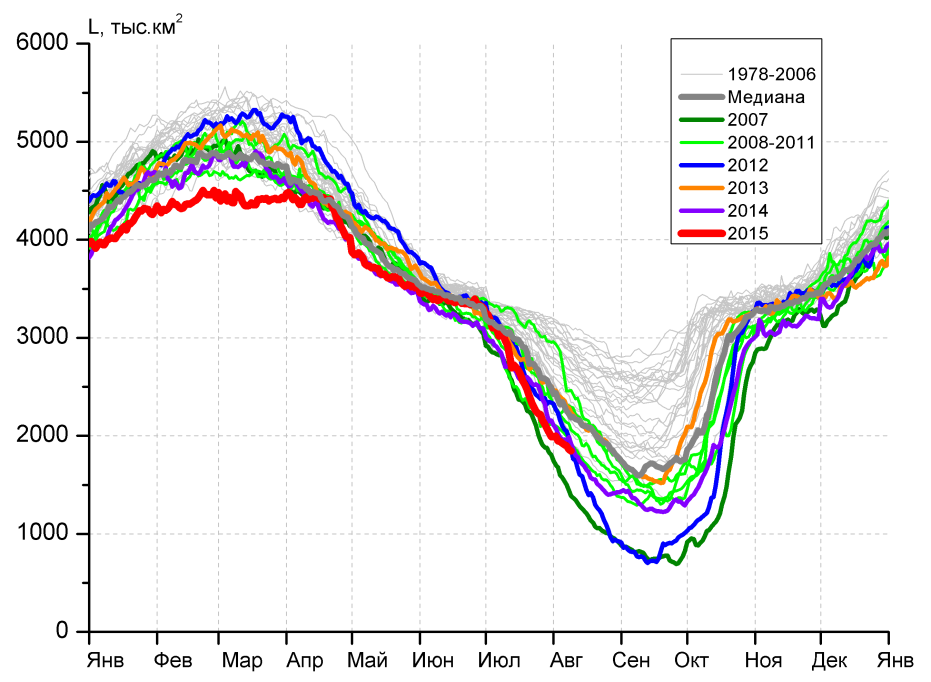 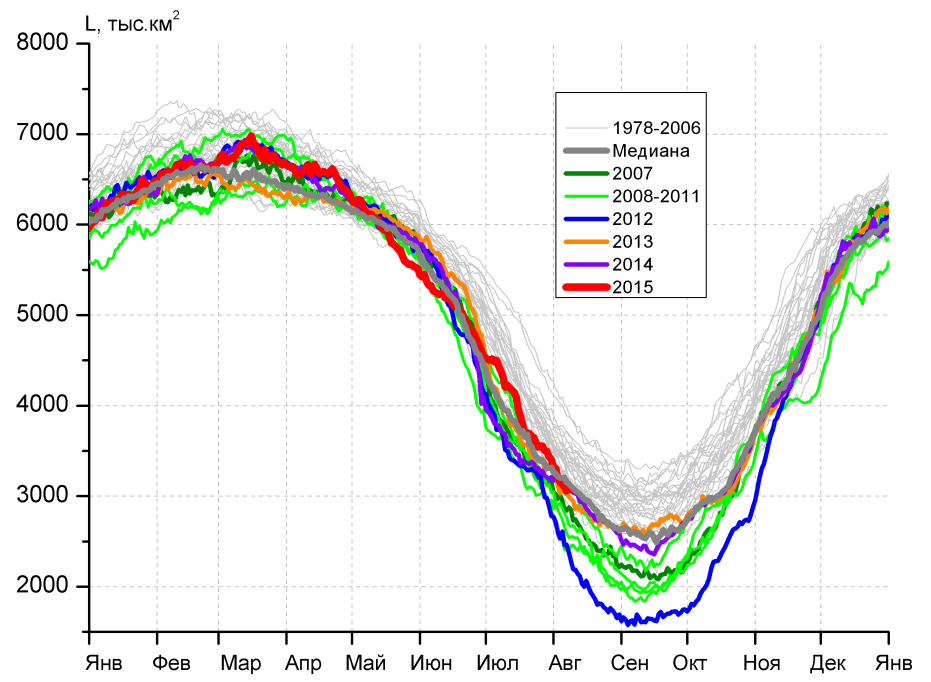 в)г)г)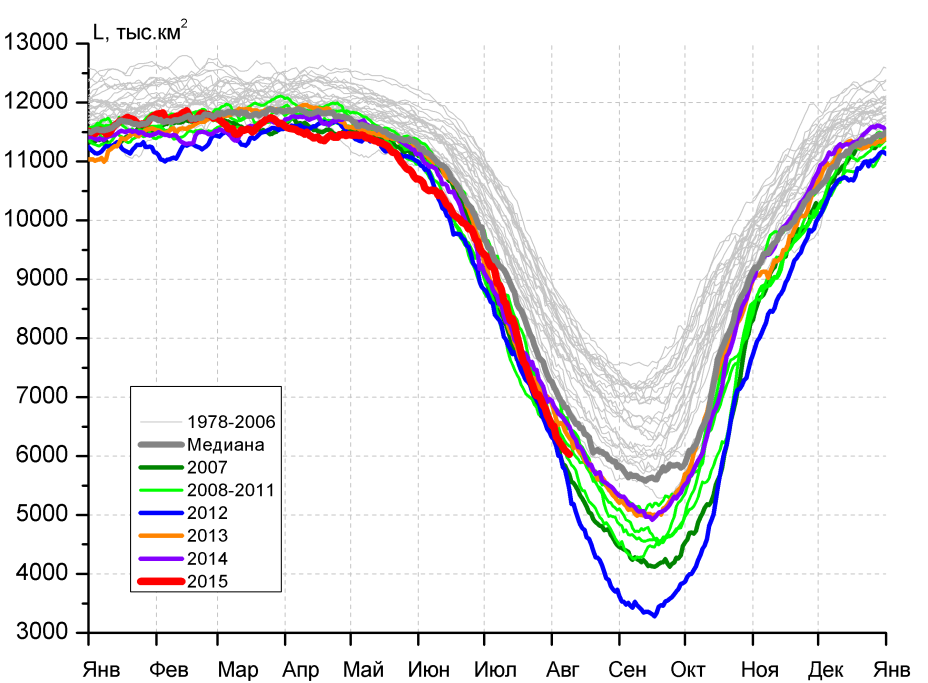 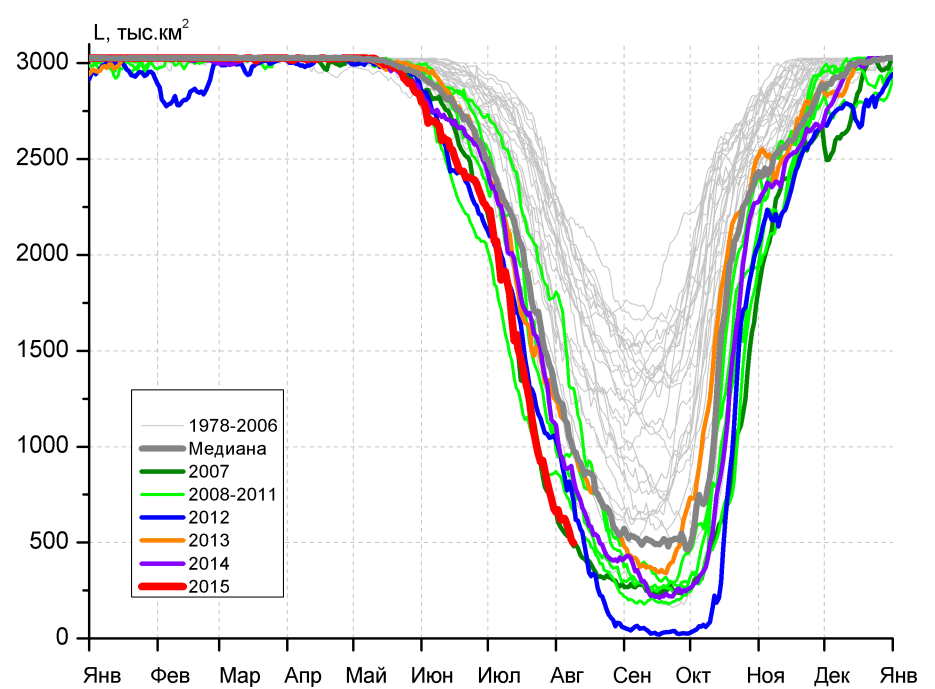 д)д)е)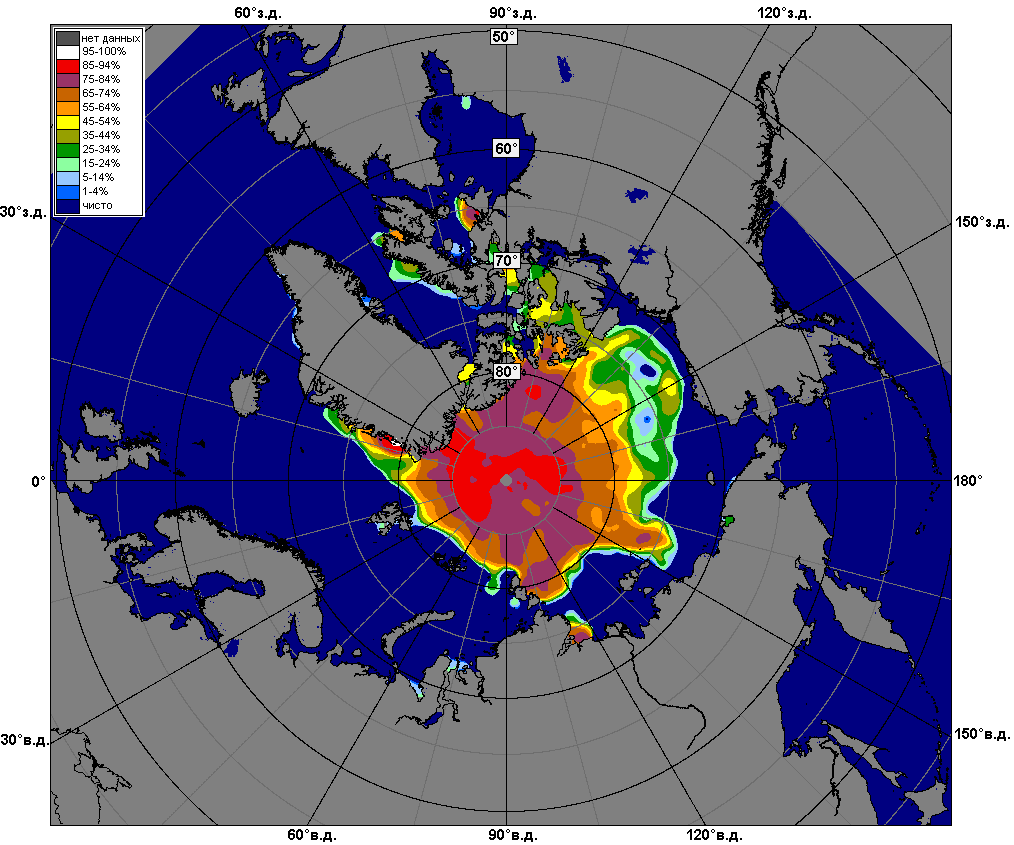 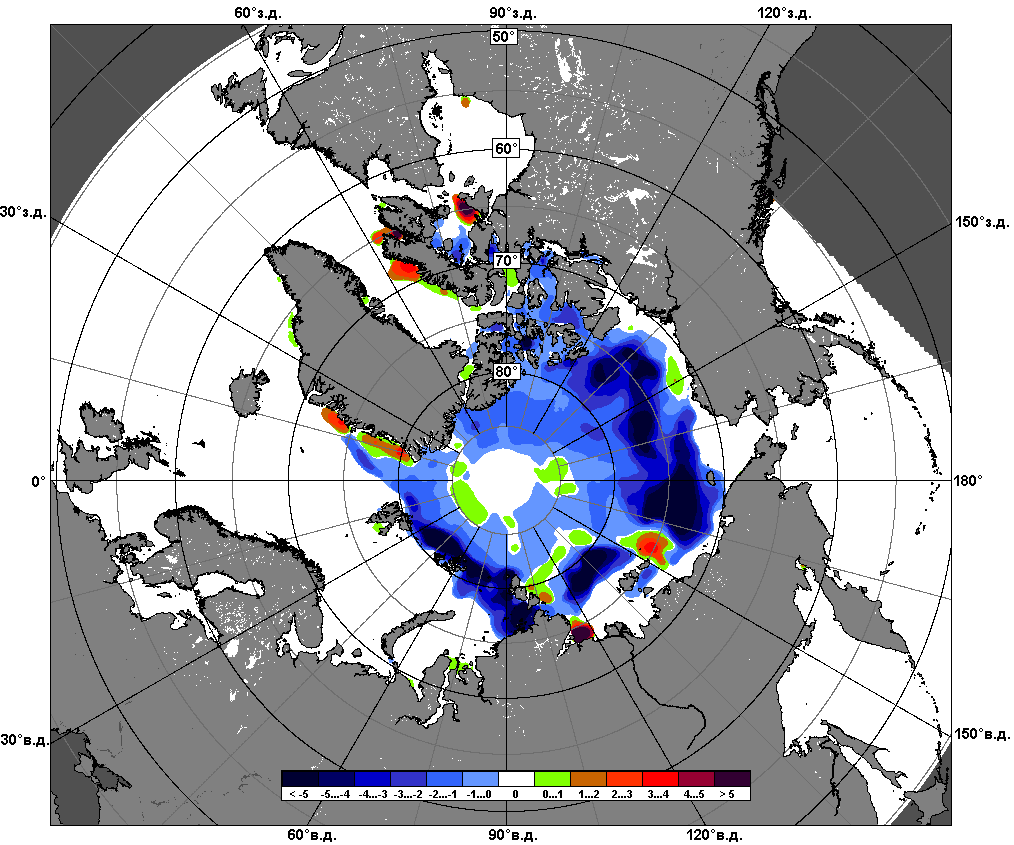 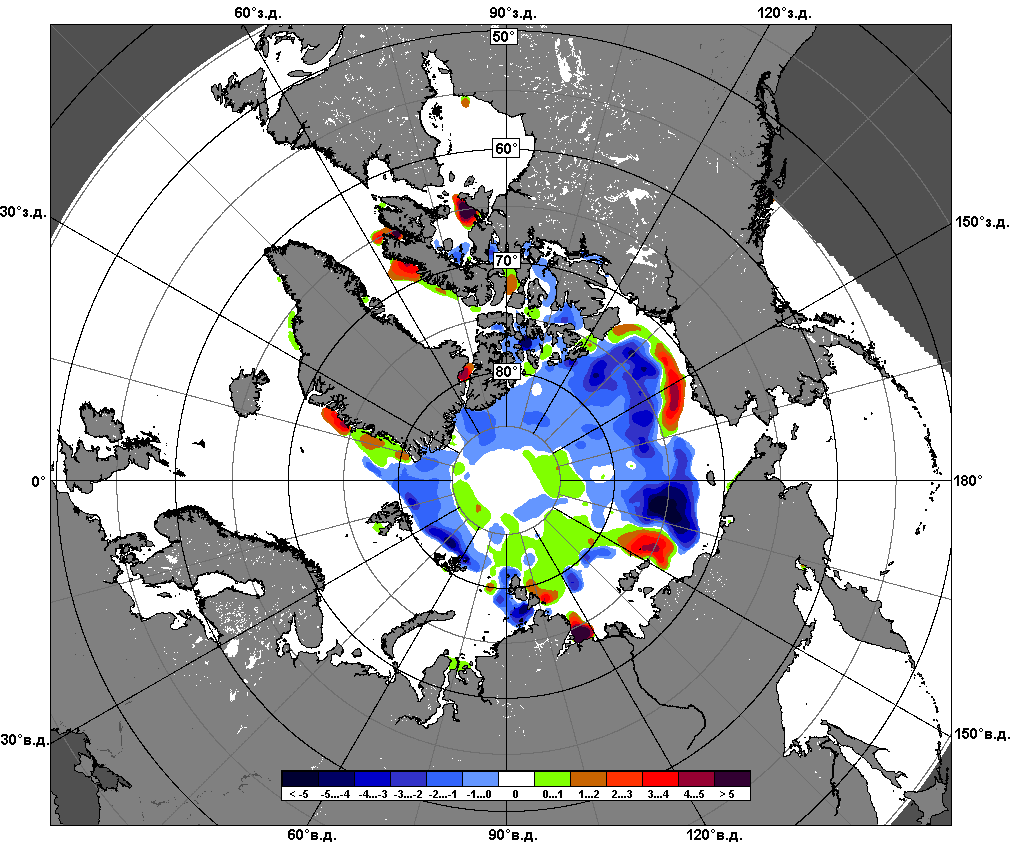 03.08 – 09.08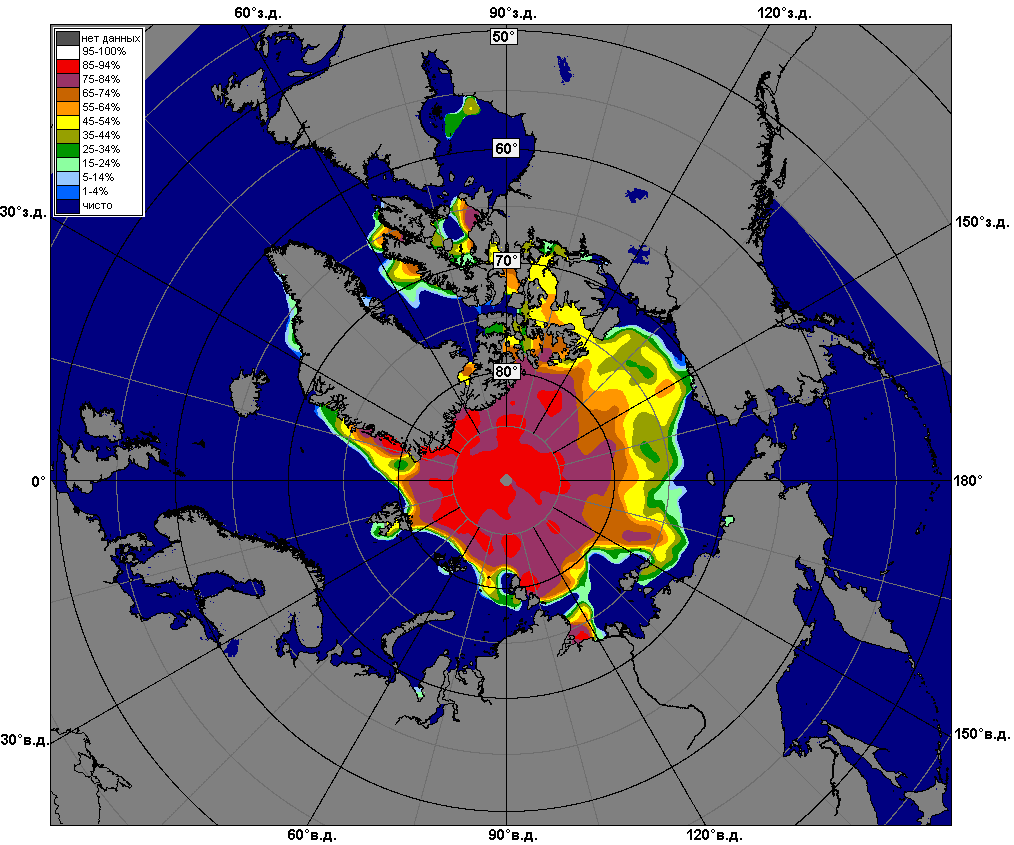 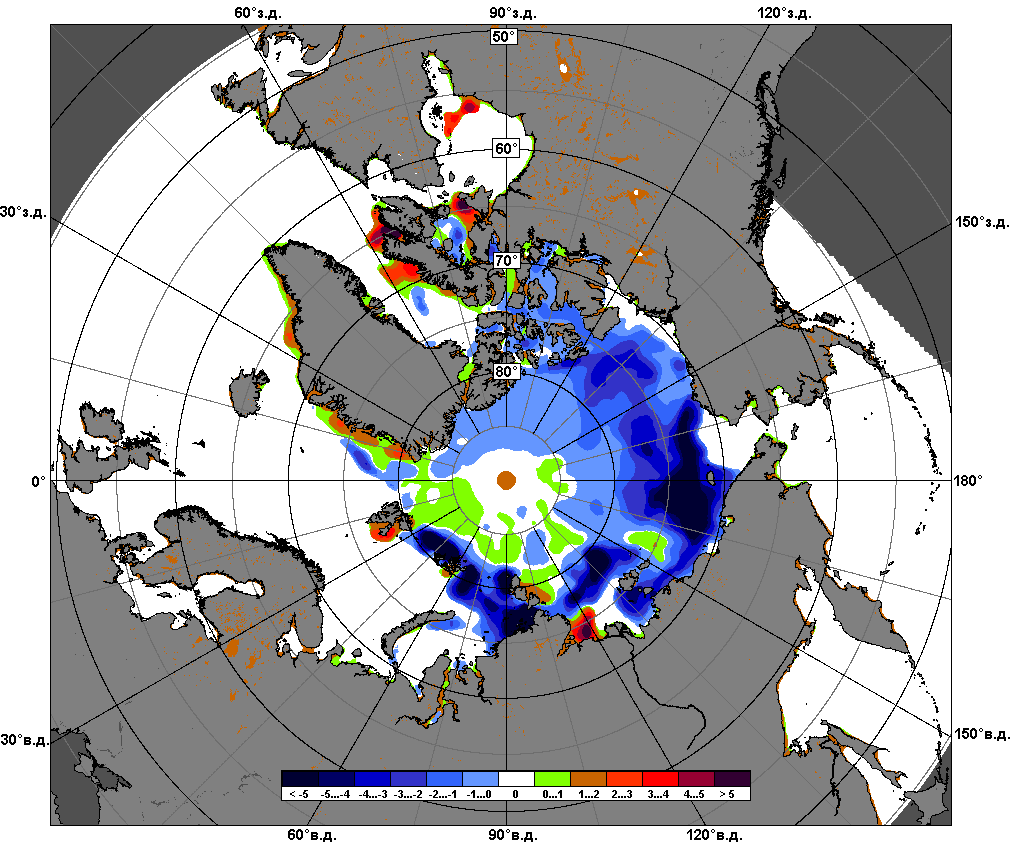 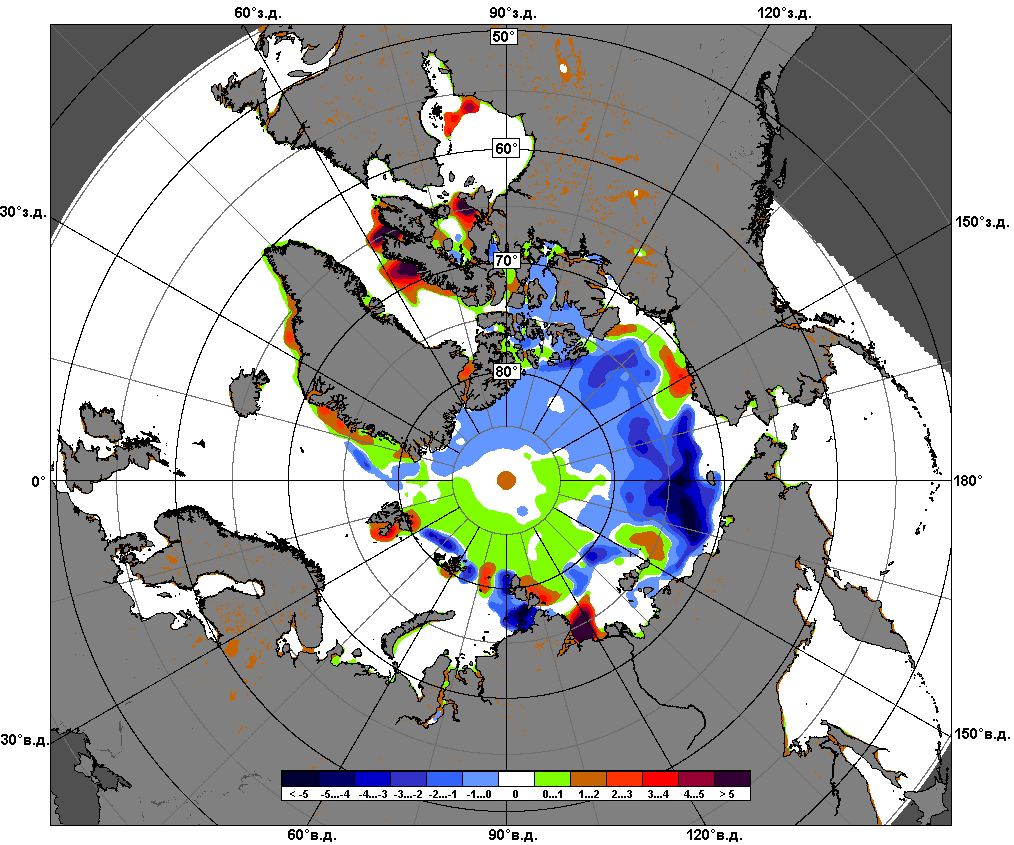 10.07 – 09.08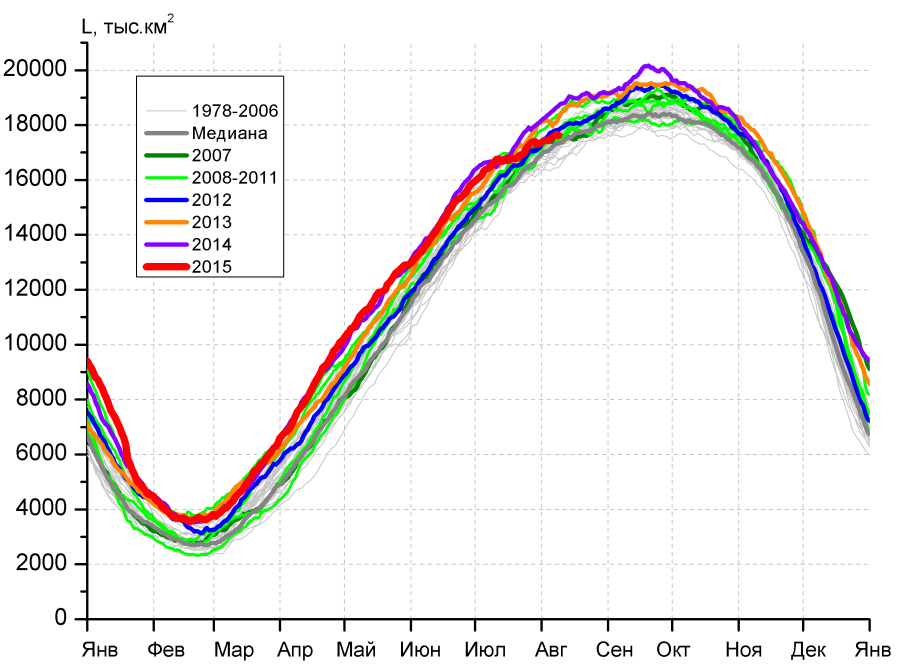 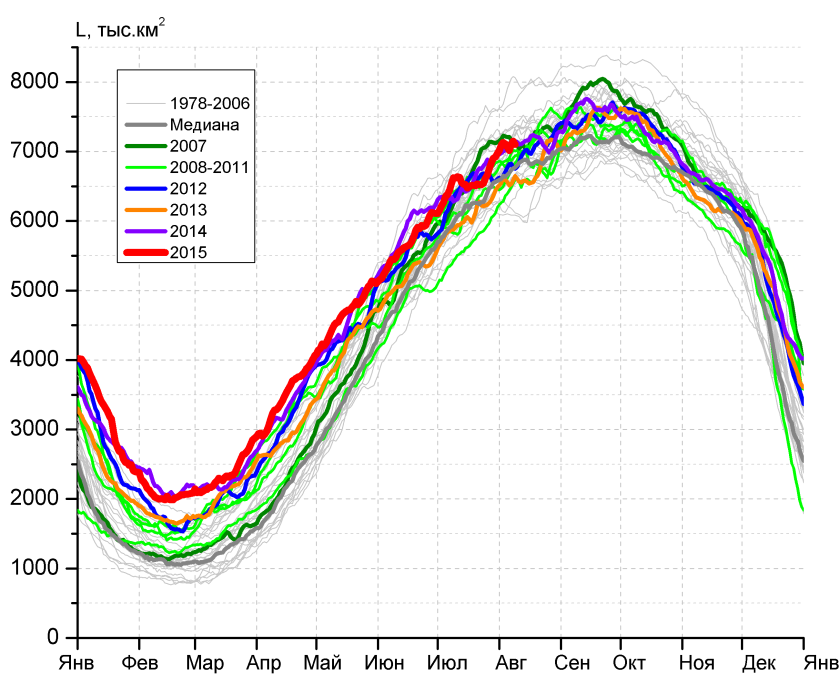 а)б)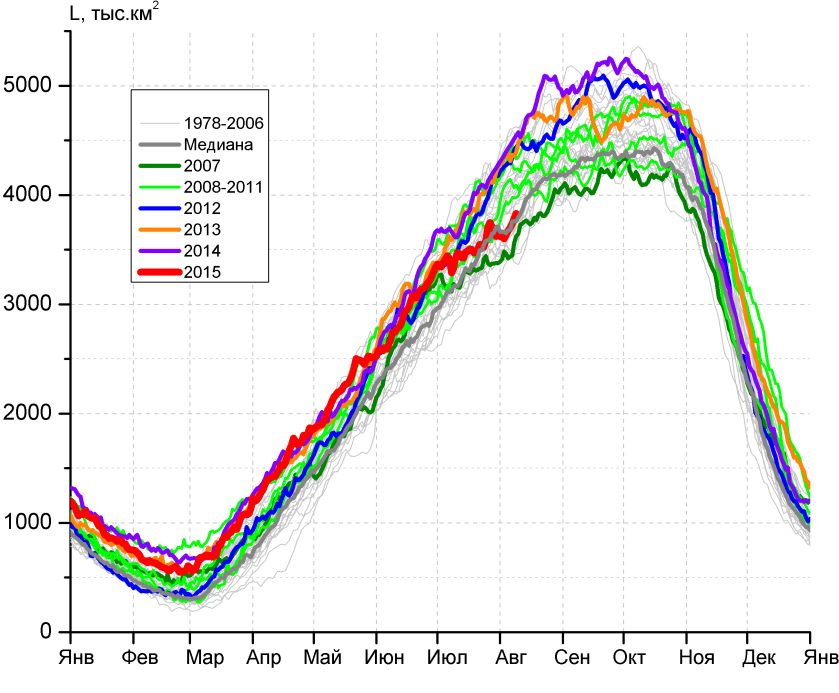 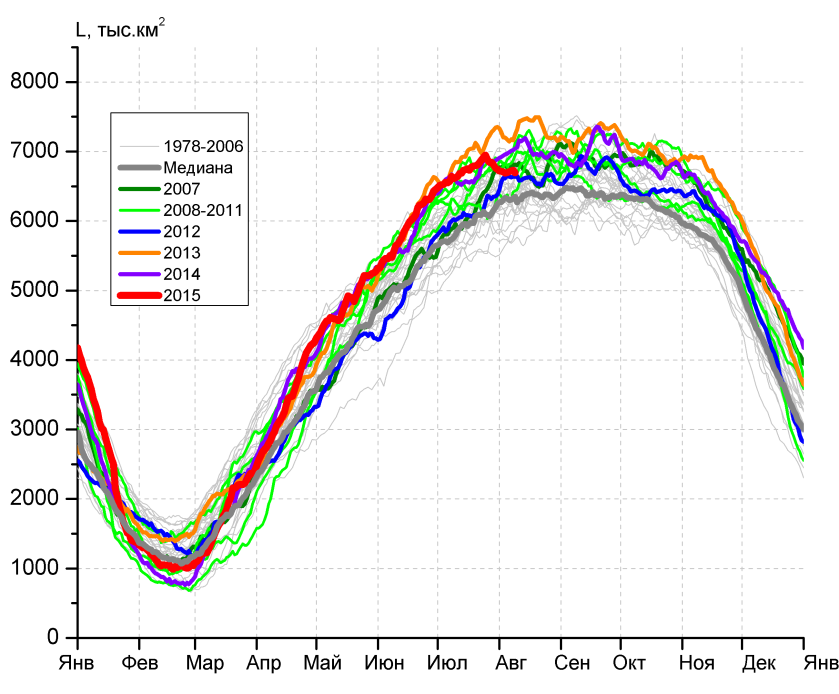 в)г)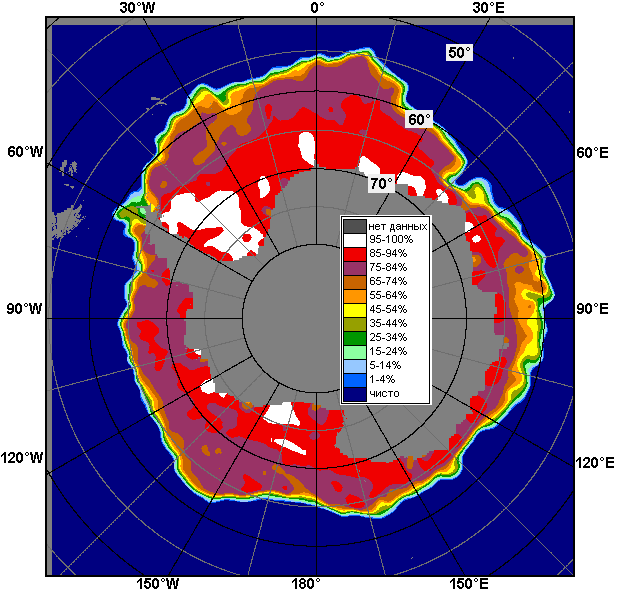 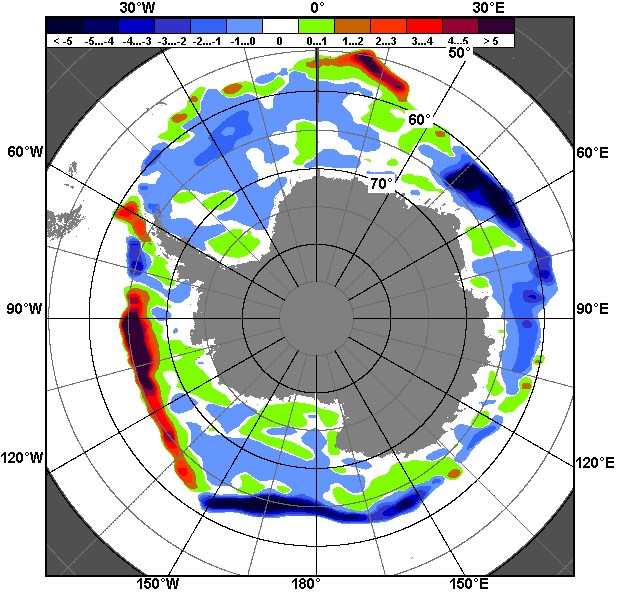 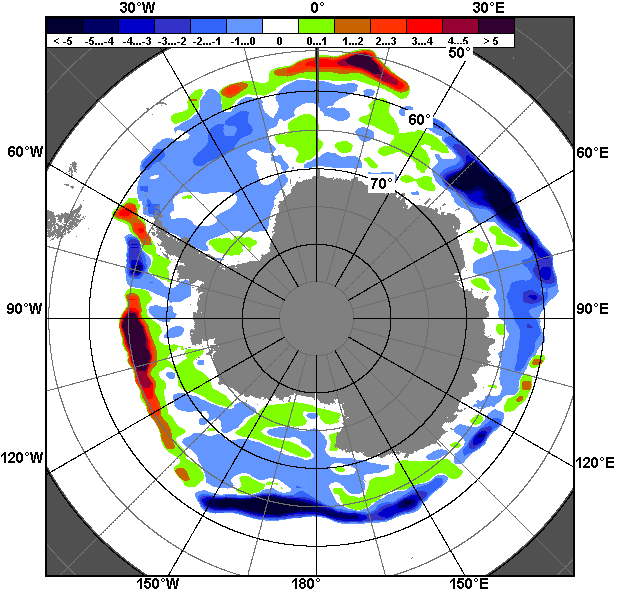 03.08 – 09.0803.08 – 09.0803.08 – 09.08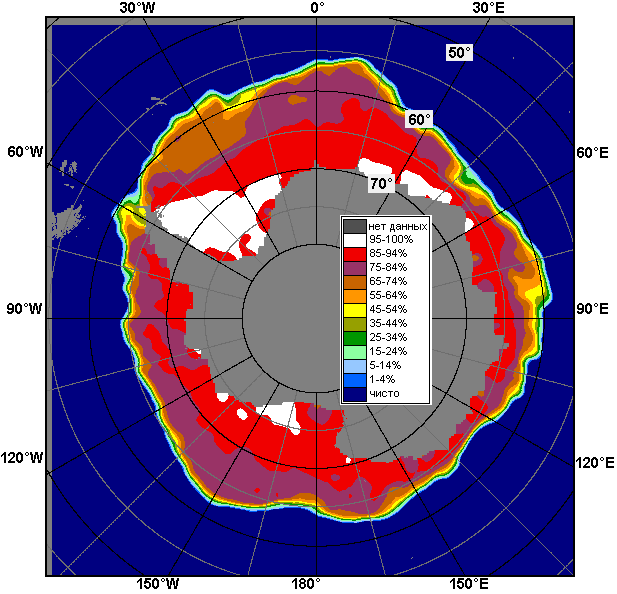 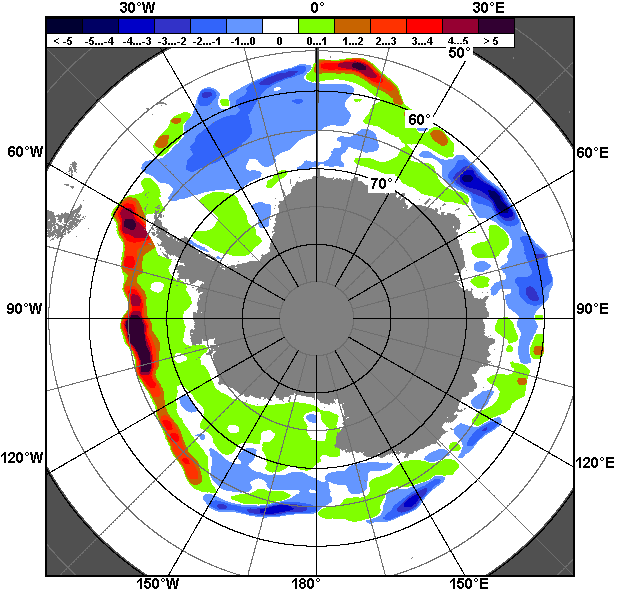 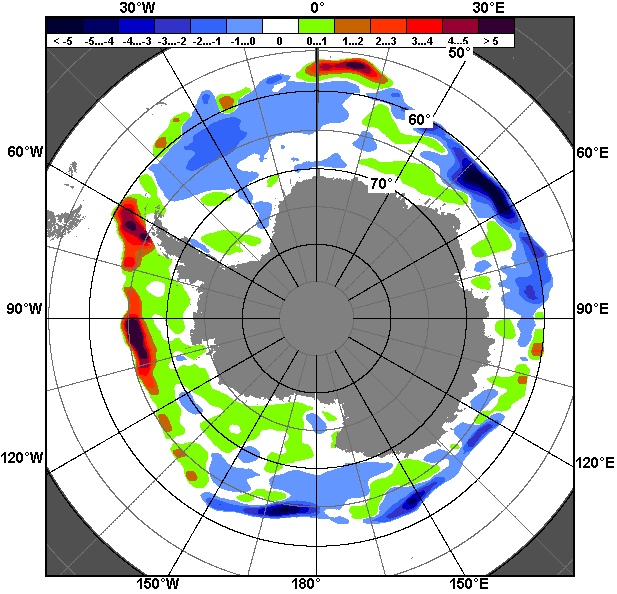 10.07 – 09.0810.07 – 09.0810.07 – 09.08РегионЮжный ОкеанАтлантический сектор (60°W-30°E, море Уэдделла)Индоокеанский сектор (30°E-150°E, моря Космонавтов, Содружества, Моусона)Тихоокеанский сектор (150°E-60°W, моря Росса, Беллинсгаузена)Разность180.3169.245.8-71.9тыс.кв.км/сут.25.824.26.5-10.3МесяцS, тыс. км2Аномалии, тыс км2/%Аномалии, тыс км2/%Аномалии, тыс км2/%Аномалии, тыс км2/%Аномалии, тыс км2/%Аномалии, тыс км2/%Аномалии, тыс км2/%МесяцS, тыс. км22010 г2011 г2012 г2013 г2014 г2005-2015гг1978-2015гг10.07-09.0817114.3-361.8593.5244.3-323.2-523.7131.5464.410.07-09.0817114.3-2.13.61.4-1.9-3.00.82.803-09.0817548.0-664.692.1-170.7-576.2-955.8-174.5169.803-09.0817548.0-3.60.5-1.0-3.2-5.2-1.01.0МесяцS, тыс. км2Аномалии, тыс км2/%Аномалии, тыс км2/%Аномалии, тыс км2/%Аномалии, тыс км2/%Аномалии, тыс км2/%Аномалии, тыс км2/%Аномалии, тыс км2/%МесяцS, тыс. км22010 г2011 г2012 г2013 г2014 г2005-2015гг1978-2015гг10.07-09.086761.090.6800.2134.1490.51.8185.2157.410.07-09.086761.01.413.42.07.80.02.82.403-09.087097.5198.3655.7341.6518.238.7232.8207.403-09.087097.52.910.25.17.90.53.43.0МесяцS, тыс. км2Аномалии, тыс км2/%Аномалии, тыс км2/%Аномалии, тыс км2/%Аномалии, тыс км2/%Аномалии, тыс км2/%Аномалии, тыс км2/%Аномалии, тыс км2/%МесяцS, тыс. км22010 г2011 г2012 г2013 г2014 г2005-2015гг1978-2015гг10.07-09.083584.8-503.2-367.8-367.6-473.2-521.1-294.2-146.910.07-09.083584.8-12.3-9.3-9.3-11.7-12.7-7.6-3.903-09.083710.7-652.4-553.5-619.7-648.4-744.6-454.8-282.903-09.083710.7-15.0-13.0-14.3-14.9-16.7-10.9-7.1МесяцS, тыс. км2Аномалии, тыс км2/%Аномалии, тыс км2/%Аномалии, тыс км2/%Аномалии, тыс км2/%Аномалии, тыс км2/%Аномалии, тыс км2/%Аномалии, тыс км2/%МесяцS, тыс. км22010 г2011 г2012 г2013 г2014 г2005-2015гг1978-2015гг10.07-09.086762.144.4153.9471.4-347.0-10.8234.6447.610.07-09.086762.10.72.37.5-4.9-0.23.67.103-09.086707.0-243.3-42.974.6-478.8-282.717.7213.303-09.086707.0-3.5-0.61.1-6.7-4.00.33.3МесяцМинимальное знач.Максимальное знач.Среднее знач.Медиана03-09.0816332.705.08.198618704.709.08.201417378.217392.8МесяцМинимальное знач.Максимальное знач.Среднее знач.Медиана03-09.086084.007.08.19868079.908.08.19926890.16860.4МесяцМинимальное знач.Максимальное знач.Среднее знач.Медиана03-09.083353.203.08.20024624.609.08.20063993.64015.6МесяцМинимальное знач.Максимальное знач.Среднее знач.Медиана03-09.085601.003.08.19807244.709.08.20136493.76488.0РегионS, тыс. км2Аномалии, тыс км2/%Аномалии, тыс км2/%Аномалии, тыс км2/%Аномалии, тыс км2/%Аномалии, тыс км2/%Аномалии, тыс км2/%Аномалии, тыс км2/%1978-2015гг1978-2015гг1978-2015гг1978-2015ггРегионS, тыс. км22010 г2011 г2012 г2013 г2014 г2005-2015гг1978-2015ггМинимум датаМаксимум датаСреднееМедианаСев. полярная область6385.8-17.9105.2478.2-177.2-336.1-131.1-1257.85502.109.08.20129079.903.08.19837643.67833.6Сев. полярная область6385.8-0.31.78.1-2.7-5.0-2.0-16.55502.109.08.20129079.903.08.19837643.67833.6Сектор 45°W-95°E1364.310.5-223.5-3.3178.9-241.3-103.2-434.61170.803.08.20132441.303.08.19811798.91795.4Сектор 45°W-95°E1364.30.8-14.1-0.215.1-15.0-7.0-24.21170.803.08.20132441.303.08.19811798.91795.4Гренландское море348.283.9-83.9-24.6127.556.724.6-20.7101.308.08.2002588.903.08.1981368.9372.4Гренландское море348.231.7-19.4-6.657.819.57.6-5.6101.308.08.2002588.903.08.1981368.9372.4Баренцево море27.213.4-16.011.718.9-80.5-15.8-82.23.807.08.2012315.003.08.1982109.597.8Баренцево море27.297.0-37.074.9227.3-74.7-36.7-75.13.807.08.2012315.003.08.1982109.597.8Карское море60.55.7-27.235.5-101.5-124.1-77.2-279.419.509.08.2012721.603.08.1999339.9366.3Карское море60.510.4-31.0142.4-62.6-67.2-56.0-82.219.509.08.2012721.603.08.1999339.9366.3Сектор 95°E-170°W1904.6-349.7-113.3-161.2-434.4-67.1-223.0-635.61385.409.08.20073163.303.08.19962540.12611.5Сектор 95°E-170°W1904.6-15.5-5.6-7.8-18.6-3.4-10.5-25.01385.409.08.20073163.303.08.19962540.12611.5Море Лаптевых202.0-79.1114.572.2-39.9143.0-19.0-156.652.109.08.2014644.204.08.2004358.6358.2Море Лаптевых202.0-28.1130.955.6-16.5242.8-8.6-43.752.109.08.2014644.204.08.2004358.6358.2Восточно-Сибирское море254.5-228.0-236.7-162.5-327.9-235.7-179.9-358.412.709.08.2007914.507.08.1996613.0623.4Восточно-Сибирское море254.5-47.2-48.2-39.0-56.3-48.1-41.4-58.512.709.08.2007914.507.08.1996613.0623.4Чукотское море43.9-93.4-36.5-209.2-56.7-120.3-79.7-169.30.609.08.2007391.107.08.1983213.1228.1Чукотское море43.9-68.1-45.4-82.7-56.4-73.3-64.5-79.40.609.08.2007391.107.08.1983213.1228.1Берингово море4.34.33.94.34.04.03.84.10.003.08.197911.805.08.20150.20.0Берингово море4.3-1150.0-1566.71566.7816.72724.40.003.08.197911.805.08.20150.20.0Сектор 170°W-45°W3117.7322.0442.9643.479.1-26.8195.8-186.92283.109.08.20124146.503.08.19923304.63365.5Сектор 170°W-45°W3117.711.516.626.02.6-0.96.7-5.72283.109.08.20124146.503.08.19923304.63365.5Море Бофорта278.872.4140.0207.637.841.158.9-24.216.008.08.2008470.706.08.1985302.9318.1Море Бофорта278.835.1100.9291.715.717.326.8-8.016.008.08.2008470.706.08.1985302.9318.1Гудзонов залив40.712.88.911.54.24.35.4-10.713.309.08.2010302.403.08.199251.541.1Гудзонов залив40.745.627.839.111.411.815.2-20.913.309.08.2010302.403.08.199251.541.1Море Лабрадор6.53.76.56.56.56.54.42.50.003.08.199723.508.08.19913.92.8Море Лабрадор6.5134.7----216.264.80.003.08.199723.508.08.19913.92.8Дейвисов пролив113.397.093.086.886.589.080.941.46.109.08.2010243.205.08.198371.945.6Дейвисов пролив113.3597.9458.7328.1324.0366.4249.657.66.109.08.2010243.205.08.198371.945.6Канадский архипелаг651.2114.7132.9201.2-37.9-95.726.8-69.6378.709.08.2012939.303.08.1992720.8729.7Канадский архипелаг651.221.425.644.7-5.5-12.84.3-9.7378.709.08.2012939.303.08.1992720.8729.7РегионS, тыс. км2Аномалии, тыс км2/%Аномалии, тыс км2/%Аномалии, тыс км2/%Аномалии, тыс км2/%Аномалии, тыс км2/%Аномалии, тыс км2/%Аномалии, тыс км2/%1978-2015гг1978-2015гг1978-2015гг1978-2015ггРегионS, тыс. км22010 г2011 г2012 г2013 г2014 г2005-2015гг1978-2015ггМинимум датаМаксимум датаСреднееМедианаСев. полярная область7501.8114.5423.8473.044.6-19.79.5-1110.05502.109.08.201211129.010.07.19838611.88653.2Сев. полярная область7501.81.66.06.70.6-0.30.1-12.95502.109.08.201211129.010.07.19838611.88653.2Сектор 45°W-95°E1609.941.4-155.196.2197.5-227.5-62.4-459.91170.803.08.20133086.410.07.19812069.72059.1Сектор 45°W-95°E1609.92.6-8.86.414.0-12.4-3.7-22.21170.803.08.20133086.410.07.19812069.72059.1Гренландское море419.271.0-91.3-18.6147.080.226.2-26.4101.308.08.2002752.616.07.1981445.6449.7Гренландское море419.220.4-17.9-4.254.023.66.7-5.9101.308.08.2002752.616.07.1981445.6449.7Баренцево море74.853.012.556.764.5-23.414.3-99.53.831.07.2013563.310.07.1982174.3144.2Баренцево море74.8242.620.0313.5627.1-23.923.6-57.13.831.07.2013563.310.07.1982174.3144.2Карское море146.3-52.2-2.171.5-106.8-210.4-89.7-311.319.509.08.2012839.210.07.1999457.7489.9Карское море146.3-26.3-1.495.6-42.2-59.0-38.0-68.019.509.08.2012839.210.07.1999457.7489.9Сектор 95°E-170°W2293.0-306.841.4-179.4-333.6-76.1-204.6-528.31385.409.08.20073332.210.07.19872821.42924.4Сектор 95°E-170°W2293.0-11.81.8-7.3-12.7-3.2-8.2-18.71385.409.08.20073332.210.07.19872821.42924.4Море Лаптевых341.2-19.6187.8117.424.1193.124.2-118.752.109.08.2014674.310.07.1987459.9495.7Море Лаптевых341.2-5.4122.452.47.6130.47.6-25.852.109.08.2014674.310.07.1987459.9495.7Восточно-Сибирское море465.3-198.7-119.9-136.4-255.9-222.7-157.7-270.712.709.08.2007915.110.07.1987736.0802.3Восточно-Сибирское море465.3-29.9-20.5-22.7-35.5-32.4-25.3-36.812.709.08.2007915.110.07.1987736.0802.3Чукотское море76.0-180.7-51.8-258.4-105.2-160.3-125.2-211.00.609.08.2007521.910.07.1983287.0305.0Чукотское море76.0-70.4-40.5-77.3-58.1-67.8-62.2-73.50.609.08.2007521.910.07.1983287.0305.0Берингово море7.85.85.25.15.15.04.73.60.020.07.200818.020.07.20154.13.6Берингово море7.8297.0203.8192.7195.6182.4152.787.50.020.07.200818.020.07.20154.13.6Сектор 170°W-45°W3599.1380.1537.8556.4180.9284.0276.6-121.62283.109.08.20125222.010.07.19833720.73676.4Сектор 170°W-45°W3599.111.817.618.35.38.68.3-3.32283.109.08.20125222.010.07.19833720.73676.4Море Бофорта331.985.2139.8203.3-21.886.265.0-6.016.008.08.2008486.610.07.2000337.9362.3Море Бофорта331.934.672.8158.1-6.235.124.3-1.816.008.08.2008486.610.07.2000337.9362.3Гудзонов залив141.5117.5101.896.196.087.276.321.811.718.07.2010685.910.07.1992119.760.8Гудзонов залив141.5490.4256.1211.6211.2160.4116.918.211.718.07.2010685.910.07.1992119.760.8Море Лабрадор15.712.611.39.99.69.710.37.30.014.07.2010107.713.07.19918.45.5Море Лабрадор15.7419.6262.7174.3158.1164.5191.587.40.014.07.2010107.713.07.19918.45.5Дейвисов пролив170.7127.0138.8119.7101.5133.497.142.96.109.08.2010320.210.07.1992127.8124.8Дейвисов пролив170.7291.2435.9234.7146.7358.3131.933.66.109.08.2010320.210.07.1992127.8124.8Канадский архипелаг801.596.788.798.3-4.2-4.234.8-45.4378.709.08.20121149.814.07.1983846.9846.6Канадский архипелаг801.513.712.414.0-0.5-0.54.5-5.4378.709.08.20121149.814.07.1983846.9846.6РегионS, тыс. км2Аномалии, тыс км2/%Аномалии, тыс км2/%Аномалии, тыс км2/%Аномалии, тыс км2/%Аномалии, тыс км2/%Аномалии, тыс км2/%Аномалии, тыс км2/%1978-2015гг1978-2015гг1978-2015гг1978-2015ггРегионS, тыс. км22010 г2011 г2012 г2013 г2014 г2005-2015гг1978-2015ггМинимум датаМаксимум датаСреднееМедианаЮжный Океан17548.0-664.692.1-170.7-576.2-955.8-174.5169.816332.705.08.198618704.709.08.201417378.217392.8Южный Океан17548.0-3.60.5-1.0-3.2-5.2-1.01.016332.705.08.198618704.709.08.201417378.217392.8Атлантический сектор7097.5198.3655.7341.6518.238.7232.8207.46084.007.08.19868079.908.08.19926890.16860.4Атлантический сектор7097.52.910.25.17.90.53.43.06084.007.08.19868079.908.08.19926890.16860.4Западная часть моря Уэдделла2472.2127.0-159.588.5-40.4123.1-21.5-16.02072.207.08.19893094.905.08.19802488.32459.0Западная часть моря Уэдделла2472.25.4-6.13.7-1.65.2-0.9-0.62072.207.08.19893094.905.08.19802488.32459.0Восточная часть моря Уэдделла4625.371.2815.2253.1558.6-84.5254.2223.53509.703.08.19865270.509.08.19924401.84411.3Восточная часть моря Уэдделла4625.31.621.45.813.7-1.85.85.13509.703.08.19865270.509.08.19924401.84411.3Индоокеанский сектор3710.7-652.4-553.5-619.7-648.4-744.6-454.8-282.93353.203.08.20024624.609.08.20063993.64015.6Индоокеанский сектор3710.7-15.0-13.0-14.3-14.9-16.7-10.9-7.13353.203.08.20024624.609.08.20063993.64015.6Море Космонавтов858.3-534.2-220.9-235.1-184.8-384.0-222.6-132.8566.207.08.19811435.306.08.2010991.1998.1Море Космонавтов858.3-38.4-20.5-21.5-17.7-30.9-20.6-13.4566.207.08.19811435.306.08.2010991.1998.1Море Содружества1211.0-289.9-176.9-190.5-230.1-227.2-220.1-168.7930.008.08.19791783.509.08.20061379.71388.5Море Содружества1211.0-19.3-12.7-13.6-16.0-15.8-15.4-12.2930.008.08.19791783.509.08.20061379.71388.5Море Моусона1652.2182.5-144.9-183.4-222.7-122.6-2.429.11209.403.08.19802010.409.08.19821623.11663.5Море Моусона1652.212.4-8.1-10.0-11.9-6.9-0.11.81209.403.08.19802010.409.08.19821623.11663.5Тихоокеанский сектор6707.0-243.3-42.974.6-478.8-282.717.7213.35601.003.08.19807244.709.08.20136493.76488.0Тихоокеанский сектор6707.0-3.5-0.61.1-6.7-4.00.33.35601.003.08.19807244.709.08.20136493.76488.0Море Росса5329.3-470.3-36.8-178.3-547.5-412.8-209.9-38.84110.003.08.19805968.409.08.20135368.15412.2Море Росса5329.3-8.1-0.7-3.2-9.3-7.2-3.8-0.74110.003.08.19805968.409.08.20135368.15412.2Море Беллинсгаузена1381.1230.4-2.6256.372.1133.5230.8255.4551.109.08.19981662.003.08.19951125.71125.5Море Беллинсгаузена1381.120.0-0.222.85.510.720.122.7551.109.08.19981662.003.08.19951125.71125.5РегионS, тыс. км2Аномалии, тыс км2/%Аномалии, тыс км2/%Аномалии, тыс км2/%Аномалии, тыс км2/%Аномалии, тыс км2/%Аномалии, тыс км2/%Аномалии, тыс км2/%1978-2015гг1978-2015гг1978-2015гг1978-2015ггРегионS, тыс. км22010 г2011 г2012 г2013 г2014 г2005-2015гг1978-2015ггМинимум датаМаксимум датаСреднееМедианаЮжный Океан17114.3-361.8593.5244.3-323.2-523.7131.5464.414636.110.07.198618704.709.08.201416649.916694.7Южный Океан17114.3-2.13.61.4-1.9-3.00.82.814636.110.07.198618704.709.08.201416649.916694.7Атлантический сектор6761.090.6800.2134.1490.51.8185.2157.45452.310.07.19868079.908.08.19926603.66597.2Атлантический сектор6761.01.413.42.07.80.02.82.45452.310.07.19868079.908.08.19926603.66597.2Западная часть моря Уэдделла2467.2154.255.0114.477.9152.738.29.62033.211.07.19993094.905.08.19802457.62421.8Западная часть моря Уэдделла2467.26.72.34.93.36.61.60.42033.211.07.19993094.905.08.19802457.62421.8Восточная часть моря Уэдделла4293.8-63.6745.219.8412.6-150.9147.0147.83173.810.07.19865270.509.08.19924146.04141.1Восточная часть моря Уэдделла4293.8-1.521.00.510.6-3.43.53.63173.810.07.19865270.509.08.19924146.04141.1Индоокеанский сектор3584.8-503.2-367.8-367.6-473.2-521.1-294.2-146.92852.110.07.19914624.609.08.20063731.63709.7Индоокеанский сектор3584.8-12.3-9.3-9.3-11.7-12.7-7.6-3.92852.110.07.19914624.609.08.20063731.63709.7Море Космонавтов848.7-423.5-113.9-160.9-178.5-236.0-151.7-52.0485.110.07.19961435.306.08.2010900.7886.7Море Космонавтов848.7-33.3-11.8-15.9-17.4-21.8-15.2-5.8485.110.07.19961435.306.08.2010900.7886.7Море Содружества1212.6-211.0-42.4-4.2-119.6-98.9-109.9-88.2930.008.08.19791783.509.08.20061300.81293.7Море Содружества1212.6-14.8-3.4-0.3-9.0-7.5-8.3-6.8930.008.08.19791783.509.08.20061300.81293.7Море Моусона1525.9133.7-209.0-200.1-172.6-183.7-30.4-4.41081.317.07.20022010.409.08.19821530.31522.4Море Моусона1525.99.6-12.0-11.6-10.2-10.7-2.0-0.31081.317.07.20022010.409.08.19821530.31522.4Тихоокеанский сектор6762.144.4153.9471.4-347.0-10.8234.6447.65327.912.07.19807353.031.07.20136314.56319.2Тихоокеанский сектор6762.10.72.37.5-4.9-0.23.67.15327.912.07.19807353.031.07.20136314.56319.2Море Росса5362.2-281.587.795.2-516.2-248.7-51.0127.03986.201.08.19806063.630.07.20135235.25269.9Море Росса5362.2-5.01.71.8-8.8-4.4-0.92.43986.201.08.19806063.630.07.20135235.25269.9Море Беллинсгаузена1402.3328.368.8378.6171.6240.3287.7323.0405.121.07.20001662.003.08.19951079.31064.7Море Беллинсгаузена1402.330.65.237.013.920.725.829.9405.121.07.20001662.003.08.19951079.31064.7РегионСев. полярная областьСектор 45°W-95°EГренландское мореБаренцево мореРазность-585.8-124.5-38.4-34.9тыс.кв.км/сут.-83.7-17.8-5.5-5.0РегионКарское мореСектор 95°E-170°WМоре ЛаптевыхВосточно-Сибирское мореРазность-24.1-147.4-58.2-89.7тыс.кв.км/сут.-3.4-21.1-8.3-12.8РегионЧукотское мореБерингово мореСектор 170°W-45°WМоре БофортаРазность-9.7-4.6-313.0-45.6тыс.кв.км/сут.-1.4-0.7-44.7-6.5РегионГудзонов заливМоре ЛабрадорДейвисов проливКанадский архипелагРазность-10.2-12.4-25.9-132.2тыс.кв.км/сут.-1.5-1.8-3.7-18.9РегионЮжный ОкеанАтлантический секторЗападная часть моря УэдделлаВосточная часть моря УэдделлаРазность180.3169.2-26.3195.5тыс.кв.км/сут.25.824.2-3.827.9РегионИндоокеанский секторМоре КосмонавтовМоре СодружестваМоре МоусонаРазность45.859.7-22.819.7тыс.кв.км/сут.6.58.5-3.32.8РегионТихоокеанский секторМоре РоссаМоре БеллинсгаузенаРазность-71.9-32.0-43.7тыс.кв.км/сут.-10.3-4.6-6.2